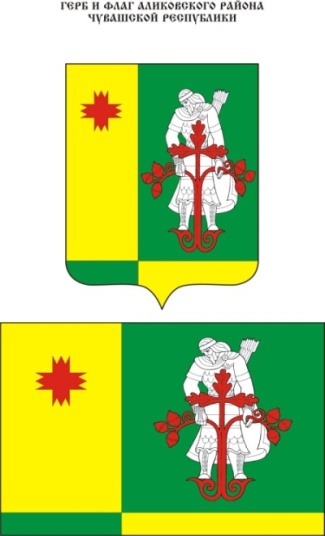 Муниципальная  газета Аликовского   района  Чувашской Республики  ________________________________________________________________Постановление администрации Аликовского района Чувашской Республики от 13.11.2018  №1234 «О внесении изменений в муниципальную программу Аликовского района «Экономическое развитие и инновационная экономика Аликовского района Чувашской Республики» на 2014-2020 годы»  В соответствии с Бюджетным кодексом Российской Федерации, постановлением администрации Аликовского района от 14 октября 2013 г. № 814 «Об утверждении Порядка разработки, реализации и оценки эффективности муниципальных программ Аликовского района Чувашской Республики» администрация Аликовского района Чувашской Республики          п о с т а н о в л я е т:Внести в муниципальную программу Аликовского района «Экономическое развитие и инновационная экономика Аликовского района Чувашской Республики» на 2014-2020 годы, утвержденную постановлением администрации Аликовского района от 28 января 2014 г. №84 (далее - Муниципальная программа), следующие изменения:В паспорте Муниципальной программы позицию «Объемы финансирования муниципальной программы» изложить в следующей редакции:Объемы и источники финансирования   уточняются при формировании бюджета Аликовского района Чувашской Республики на очередной финансовый год и плановый период».В приложении № 4 к Муниципальной программе в паспорте подпрограммы «Развитие субъектов малого и среднего предпринимательства в Аликовском районе Чувашской Республики на 2014–2020 годы» Муниципальной программы позицию «Объемы и источники финансирования» изложить в следующей редакции:В приложении № 5 к Муниципальной программе в паспорте подпрограммы «Развитие потребительского рынка и сферы услуг в Аликовском районе на 2014 - 2020 годы» Муниципальной программы позицию «Объемы и источники финансирования» изложить в следующей редакции:1.4. В приложении № 6 к Муниципальной программе в паспорте подпрограммы «Снижение административных барьеров, оптимизация и повышение качества предоставления государственных и муниципальных услуг в Аликовском районе Чувашской Республики на 2014-2020 годы» Муниципальной программы позицию «Объем средств бюджета Аликовского района Чувашской Республики на финансирование программы и прогнозная оценка привлекаемых на реализацию ее целей средств федерального бюджета, республиканского бюджета Чувашской Республики, внебюджетных источников»  изложить в следующей редакции:2. Приложение №3 изложить в новой редакции согласно приложению №1 к настоящему постановлению.3. Настоящее постановление подлежит официальному опубликованию (обнародованию) в муниципальной газете «Аликовский вестник».И.о. главы администрации  Аликовского района                                                                            Л.М. Никитина  Приложение №1к постановлению администрации Аликовского района Чувашской Республикиот 13.11.2018   № 1234Постановление администрации Аликовского раойна Чувашской Республики от 15.11.2018   №1244 «Об утверждении PR - кампании (плана) на 2019 год по информированию предпринимательского сообщества о мерах поддержки, оказываемых Корпорацией МСП».В целях дальнейшего развития малого и среднего предпринимательства в Аликовском районе Чувашской Республики, повышения экономического потенциала и конкурентоспособности администрация Аликовского района Чувашской Республики  п о с т а н о в л я е т:1. Утвердить прилагаемый план мероприятий ("дорожная карта") по информированию предпринимательского сообщества о мерах поддержки, оказываемых Корпорацией МСП, на 2019 год согласно приложению к настоящему постановлению; 2. Отделу экономики, земельных и имущественных отношений администрации Аликовского района обеспечить своевременное выполнение мероприятий предусмотренных «дорожной картой».  3. Настоящее постановление вступает в силу после его подписания.И.о. главы администрации Аликовского района                            Л.М. Никитина                                        Приложение к постановлению администрацииАликовского района Чувашской Республики от 15.11.2018 г. № 1244План мероприятий («дорожная карта») по информированию предпринимательского сообщества о мерах поддержки, оказываемых Корпорацией МСП, на 2019 годна территории Аликовского района Чувашской Республики.Постановление администрации Аликовского района Чувашской Республики от 16.11.2018  №1249 «О внесении изменений в постановление администрации Аликовского района Чувашской Республики от 28.06.2013 г. № 530 «Об утверждении плана мероприятий («дорожной карты») «Определение и достижение целей управления муниципальными унитарными предприятиями Аликовского района Чувашской Республики»Администрация Аликовского района Чувашской Республики      п о с т а н о в л я е т:1. Раздел II  «Плана мероприятий  по определению и достижению целей управления муниципальными унитарными предприятиями Аликовского района Чувашской Республики» изложить в следующей редакции, согласно приложению.И. о. главы администрации Аликовского района                                                                            Л.М. НикитинаПриложение к постановлению администрации Аликовского района от 16.11.2018г.   №1249Раздел II. План мероприятийПостановление администрации Аликовского раонйа Чувашской Республики от 19.11.2018   №1272 «Об условиях приватизации  муниципального имущества, составляющего казну Аликовского района»В соответствии с Федеральным законом от 21 декабря 2001 г.  № 178-ФЗ «О приватизации государственного и муниципального имущества», Решением собрания депутатов Аликовского района «О Прогнозном плане (программе) приватизации муниципального имущества на 2018 год» от 13.12.2017 года №178 администрация Аликовского района п о с т а н о в л я е т:  1. Приватизировать путем продажи на аукционе в электронной форме, открытом по составу участников и по форме подачи предложений о цене, следующее муниципальное имущество Аликовского района: Лот  № 1 – муниципальное имущество Аликовского района Чувашской Республики, расположенное по адресу: Чувашская Республика, Аликовский район, с. Аликово, ул. Чапаева, д. 11А, и являющееся казной Аликовского района Чувашской Республики, в том числе: 1.1. Земельный участок с кадастровым номером 21:07:142119:121, категория земель: земли населенных пунктов, разрешенное использование: для размещения индивидуальных гаражей, площадь 53 кв. м. (запись регистрации права собственности Аликовского района Чувашской Республики  № 21-21/007-21/098/029/2015-629/1 от 24.12.2015);1.2. Объект недвижимого имущества:- здание гаража, назначение: нежилое здание, 1- этажный, с кадастровым номером объекта 21:07:000000:1396, общей площадью 46,1 кв. м., инв. № 1236 (Н), лит. Н (запись регистрации права собственности Аликовского района Чувашской Республики № 21-21-07/019/2011-266  от 23.12.2011).Начальная цена продажи – 107000 (Сто семь тысяч) рублей 00 копеек (с учетом НДС) в том числе:- здание гаража, назначение: нежилое здание, 1- этажный, с кадастровым номером объекта 21:07:000000:1396, общей площадью 46,1 кв. м., инв. № 1236 (Н), лит. Н (запись регистрации права собственности Аликовского района Чувашской Республики № 21-21-07/019/2011-266  от 23.12.2011) – 99 000 (Девяносто девять тысяч) рублей,- земельный участок с кадастровым номером 21:07:142119:121, категория земель: земли населенных пунктов, разрешенное использование: для содержания гаража, площадь 53 кв. м. (запись регистрации права собственности Аликовского района Чувашской Республики № 21-21/007-21/098/029/2015-629/1 от 24.12.2015) - 8 000 (Восемь тысяч) рублей.  Лот № 2 - муниципальное имущество Аликовского района Чувашской Республики, расположенное по адресу: Чувашская Республика, Аликовский район, д. Ефремкасы, ул. Садовая, д. 2 и являющееся казной Аликовского района Чувашской Республики, в том числе:1.1. Земельный участок с кадастровым номером 21:07:291002:69, категория земель: земли населенных пунктов, разрешенное использование: для иных видов использования, характерных для населенных пунктов, площадь 16136 кв. м (запись регистрации права собственности Аликовского района Чувашской Республики № 21-21/007-21/007/001/2015-496/1  от 18.03.2015);  1.2. Объект недвижимого имущества:- здание, кадастровый номер объекта 21:07:291002:51, назначение: нежилое, 2 – этажный, общая площадь 2399,30 кв. м., инв. № 2187(А), лит. А, А1, А2, А3, I, II, III (запись регистрации права собственности Аликовского района Чувашской Республики № 21-21-04/008/2008-335 от 10.06.2008).Начальная цена продажи – 2 508 000 (Два миллиона пятьсот восемь тысяч) рублей 00 копеек (с учетом НДС) в том числе:- здание, кадастровый номер объекта 21:07:291002:51, назначение: нежилое, 2 – этажный, общая площадь 2399,30 кв. м., инв. № 2187(А), лит. А, А1, А2, А3, I, II, III (запись регистрации права собственности Аликовского района Чувашской Республики № 21-21-04/008/2008-335 от 10.06.2008) – 1 653 000 (Один миллион шестьсот пятьдесят три тысячи) рублей,- земельный участок с кадастровым номером 21:07:291002:69, категория земель: земли населенных пунктов, разрешенное использование: для иных видов использования, характерных для населенных пунктов, площадь 16 136      кв. м (запись регистрации права собственности Аликовского района Чувашской Республики № 21-21/007-21/007/001/2015-496/1  от 18.03.2015) – 855 000 (Восемьсот пятьдесят пять тысяч) рублей.2. Организатор торгов – Акционерное общество «Единая электронная торговая площадка».3. Установить следующие условия приватизации указанного в пункте 1 настоящего постановлении объектов недвижимого имущества: 3.1 Шаг аукциона в размере 5 % от начальной цены;3.2 Задаток в размере 20 % от начальной цены объекта;3.3 Победителем аукциона признается участник аукциона, предложивший наибольшую цену;3.4 Внесенный победителем аукциона задаток засчитывается в оплату приобретаемого в собственность объекта.3.5  Договор купли-продажи муниципального имущества заключается в течении 5 рабочих дней с даты подведения итогов аукциона;3.6 Извещение о проведении аукциона разместить на официальном сайте администрации Аликовского района в сети Интернет и официальном сайте Российской Федерации в сети Интернет – www.torgi.gov.ru.4. Настоящее постановление подлежит официальному опубликованию.5. Утвердить аукционную документацию для проведения  открытого аукциона в электронной форме по продаже имущества Муниципального образования – Аликовский район Чувашской Республики. 6. Утвердить состав аукционной комиссии по организации и проведению аукциона, согласно приложению к настоящему постановлению.7. Отделу экономики, земельных и имущественных отношений администрации Аликовского района организовать в установленном порядке продажу муниципального имущества Аликовского района, указанного в  пункте 1 настоящего постановления.8. Контроль за выполнение настоящего постановления оставляю за собой.И.о. главы администрации  Аликовского района                                               Л.М.НикитинаПриложение УТВЕРЖДЕНОпостановлением администрацииАликовского районаот «19» ноября 2018  № 1272Состав аукционной комиссии по организации и проведению аукциона Постановление администрации Аликовского района Чувашской Республики от 14.11.2018 №1241 « Об утверждении Порядка осуществления муниципального жилищного контроля в Аликовском районе»В соответствии с Федеральным законом от 6 октября 2003 года N 131-ФЗ "Об общих принципах организации местного самоуправления в Российской Федерации", от 26 декабря 2008 года N 294-ФЗ "О защите прав юридических лиц и индивидуальных предпринимателей при осуществлении государственного контроля (надзора) и муниципального контроля", Жилищным кодексом Российской Федерации от 29 декабря 2004 года N 188-ФЗ, Законом Чувашской Республики от 3 октября 2012 года N 58 "О муниципальном жилищном контроле и взаимодействии органа государственного жилищного надзора Чувашской Республики с органами муниципального жилищного контроля", постановлением Кабинета Министров Чувашской Республики от 29 апреля 2011 года N 166 "О порядке разработки и утверждения административных регламентов исполнения государственных функций и предоставления государственных услуг", администрация Аликовского района Чувашской Республики                         п о с т а н о в л я е т:1. Утвердить прилагаемый Порядок осуществления муниципального жилищного контроля в Аликовском районе согласно приложению №1.2. Признать утратившим силу постановление администрации Аликовского района от 03.06.2013 г. №451 «О Порядке осуществления муниципального жилищного контроля в Аликовском районе».3. Контроль  за исполнением настоящего постановления возложить на  заместителя главы администрации района – начальника отдела по строительству, ЖКХ, дорожному хозяйству, транспорту и связи  Терентьева А.Ю.4. Настоящее постановление вступает в силу после его официального опубликования.И.о. главы администрации Аликовского района                              Л.М.НикитинаПриложение №1Утвержден
постановлением администрации
Аликовского района
от 14.11.2018 года N 1241Порядок
по осуществлению муниципального жилищного контроля в Аликовском районе1. Общие положения1.1. Порядок по осуществлению муниципального жилищного контроля в Аликовском районе (далее - порядок) разработан в соответствии с Федеральным законом от 6 октября 2003 года N 131-ФЗ "Об общих принципах организации местного самоуправления в Российской Федерации", от 26 декабря 2008 года N 294-ФЗ "О защите прав юридических лиц и индивидуальных предпринимателей при осуществлении государственного контроля (надзора) и муниципального контроля", Жилищным кодексом Российской Федерации от 29 декабря 2004 года N 188-ФЗ, Законом Чувашской Республики от 3 октября 2012 года N 58 "О муниципальном жилищном контроле и взаимодействии органа государственного жилищного надзора Чувашской Республики с органами муниципального жилищного контроля" постановлением Кабинета Министров Чувашской Республики от 29 апреля 2011 года N 166 "О порядке разработки и утверждения административных регламентов исполнения государственных функций и предоставления государственных услуг", Уставом Аликовского района Чувашской Республики, принятым   решением Собрания депутатов Аликовского  района Чувашской Республики от 29.08.2012 года № 108 (с изменениями и дополнениями от: 20 августа 2013 г., 29 апреля, 21 ноября 2014 г., 17 февраля 2015 г., 29 марта, 24 мая, 13 декабря 2016 г., 15.08.2017 г.).1.2. Настоящий порядок устанавливает:- порядок организации и проведения на территории Аликовского района проверок соблюдения юридическими лицами, индивидуальными предпринимателями и гражданами обязательных требований, установленных в отношении муниципального жилищного фонда федеральными и республиканскими законами в области жилищных отношений, а также муниципальными правовыми актами (далее - муниципальный жилищный контроль);- формы осуществления муниципального жилищного контроля;- сроки и последовательность действий при проведении проверок органом муниципального жилищного контроля;- механизм взаимодействия органов, уполномоченных на осуществление муниципального жилищного контроля с уполномоченными органами исполнительной власти Чувашской Республики, осуществляющими региональный государственный жилищный надзор;- права, обязанности и ответственность органа, уполномоченного на осуществление муниципального жилищного контроля, его должностных лиц при проведении проверок, а также юридических лиц, индивидуальных предпринимателей, граждан при проведении мероприятий по муниципальному жилищному контролю.1.3. Под муниципальным жилищным контролем понимается деятельность органов местного самоуправления, уполномоченных на организацию и проведение на территории Аликовского района проверок соблюдения юридическими лицами, индивидуальными предпринимателями и гражданами обязательных требований, установленных в отношении муниципального жилищного фонда федеральными законами и законами Чувашской Республики в области жилищных отношений, а также муниципальными правовыми актами.1.4. Целями муниципального контроля являются:- обеспечение безопасных и комфортных условий проживания граждан в муниципальном жилищном фонде;- повышение эффективности использования и содержания жилищного фонда;- обеспечение сохранности муниципального жилищного фонда;- предупреждение процесса старения и разрушения муниципального жилищного фонда;- предупреждение, выявление и пресечение нарушений законодательства в сфере использования и сохранности муниципального жилищного фонда, соответствия жилых помещений данного фонда установленным санитарным и техническим правилам и нормам, иным требованиям законодательства;- соблюдение законодательства, требований по использованию и сохранности муниципального жилищного фонда, соответствию жилых помещений данного фонда установленным санитарным и техническим правилам и нормам, иным требованиям законодательства юридическими лицами, индивидуальными предпринимателями, осуществляющими свою деятельность на территории Аликовского района.1.5. Под проверкой в настоящем порядке понимается совокупность проводимых органом муниципального жилищного контроля в отношении юридического лица, индивидуального предпринимателя, гражданина мероприятий по контролю для оценки соответствия осуществляемых ими деятельности или действий (бездействия), производимых и реализуемых ими товаров (выполняемых работ, предоставляемых услуг) обязательным требованиям и требованиям, установленным муниципальными правовыми актами.1.6. Под мероприятием по контролю - действия должностного лица или должностных лиц органа муниципального жилищного контроля по рассмотрению документов юридического лица, индивидуального предпринимателя, гражданами по обследованию используемых указанными лицами при осуществлении деятельности территорий, зданий, строений, сооружений, помещений, оборудования, подобных объектов, транспортных средств и перевозимых указанными лицами грузов, по отбору образцов продукции, объектов окружающей среды, объектов производственной среды, по проведению их исследований, испытаний, а также по проведению экспертиз и расследований, направленных на установление причинно-следственной связи выявленного нарушения обязательных требований и (или) требований, установленных муниципальными правовыми актами, с фактами причинения вреда.1.7. Муниципальный жилищный контроль может осуществляться во взаимодействии с природоохранными, правоохранительными, научными, проектными и иными организациями в соответствии с их компетенцией, определенной утвержденными положениями о них. Порядок взаимодействия с уполномоченными органами исполнительной власти Чувашской Республики, осуществляющими региональный государственный жилищный надзор, осуществляется в соответствии с законодательством Чувашской Республики.Для обеспечения координации в сфере муниципального жилищного контроля могут создаваться временные (по отдельным направлениям деятельности) или постоянные координационные органы (советы, комиссии) по контролю.1.8. Объектом муниципального жилищного контроля является жилищный фонд, находящийся в муниципальной собственности, расположенный на территории Аликовского района, за исключением объектов, контроль за которыми отнесен к компетенции федеральных органов государственной власти, органов государственной власти Чувашской Республики.1.9. Органом местного самоуправления, уполномоченным на осуществление мероприятий по муниципальному жилищному контролю, является отдел  по строительству, ЖКХ, дорожному хозяйству, транспорту и связи   администрации Аликовского района (далее - орган муниципального жилищного контроля).1.10. На официальном сайте Аликовского района размещается следующая информация:- должностные лица, осуществляющие муниципальный жилищный контроль;- текст настоящего порядка;- утвержденные ежегодные планы проведения плановых проверок;- порядок информирования о ходе исполнения муниципальной функции;- порядок обжалования решений, действия или бездействия должностных лиц органа.1.11. Мероприятия по контролю осуществляются органом муниципального жилищного контроля посредством проведения плановых и внеплановых проверок. Плановые и внеплановые проверки проводятся в форме документарной проверки и (или) выездной проверки.2. Организация проверки2.1. Проверка проводится на основании распоряжения администрации Аликовского района.2.2. Заверенные печатью копии распоряжения администрации Аликовского района вручаются руководителю, иному должностному лицу или уполномоченному представителю юридического лица, индивидуальному предпринимателю, его уполномоченному представителю, гражданину.По требованию подлежащих проверке лиц, должностные лица органа муниципального жилищного контроля в целях подтверждения своих полномочий представляют заверенную печатью выдержку из Положения об отделе  по строительству, ЖКХ, дорожному хозяйству, транспорту и связи  Аликовского района, содержащую перечень полномочий органа муниципального жилищного контроля.По просьбе руководителя, иного должностного лица или уполномоченного представителя юридического лица, индивидуального предпринимателя, его уполномоченного представителя специалисты органа муниципального жилищного контроля обязаны ознакомить подлежащих проверке лиц с настоящим порядком и административным регламентом по осуществлению муниципального жилищного контроля в Аликовском районе.2.3. При проведении проверки специалисты органа муниципального жилищного контроля не вправе осуществлять действия, входящие в перечень ограничений, указанных в статье 15 Федерального закона от 26 декабря 2008 года N 294-ФЗ "О защите прав юридических лиц и индивидуальных предпринимателей при осуществлении государственного контроля (надзора) и муниципального контроля".3. Организация и проведение плановой проверки3.1. Предметом плановой проверки является соблюдение юридическим лицом, индивидуальным предпринимателем в процессе осуществления деятельности совокупности предъявляемых обязательных требований и требований, установленных муниципальными правовыми актами, а также соответствие сведений, содержащихся в уведомлении о начале осуществления отдельных видов предпринимательской деятельности, обязательным требованиям.3.2. Плановые проверки проводятся на основании разрабатываемых органом муниципального жилищного контроля в соответствии с их полномочиями ежегодных планов.3.3. Основанием для включения плановой проверки в ежегодный план проведения плановых проверок является истечение одного года со дня:1) начала осуществления юридическим лицом, индивидуальным предпринимателем деятельности по управлению многоквартирными домами и деятельности по оказанию услуг и (или) выполнению работ по содержанию и ремонту общего имущества в многоквартирных домах в соответствии с представленным в орган государственного жилищного надзора уведомлением о начале указанной деятельности;2) окончания проведения последней плановой проверки юридического лица, индивидуального предпринимателя.3.4. В срок до 01 сентября года, предшествующего году проведения плановых проверок, орган муниципального жилищного контроля направляет проект ежегодного плана проведения плановых проверок в прокуратуру.3.5. Прокуратура рассматривает проект ежегодного плана проведения плановых проверок на предмет законности включения в них объектов муниципального жилищного контроля и в срок до 01 октября года, предшествующего году проведения плановых проверок, вносит предложения администрации Аликовского района о проведении совместных плановых проверок.3.6. Орган муниципального жилищного контроля рассматривает предложения прокуратуры и по итогам их рассмотрения направляет в прокуратуру в срок до 01 ноября года, предшествующего году проведения плановых проверок, утвержденные ежегодные планы проведения плановых проверок.3.7. О проведении плановой проверки юридическое лицо, индивидуальный предприниматель уведомляются органом муниципального жилищного контроля не позднее чем за три рабочих дня до начала ее проведения посредством направления копии распоряжения администрации Аликовского района о начале проведения плановой проверки заказным почтовым отправлением с уведомлением о вручении и (или) посредством электронного документа, подписанного усиленной квалифицированной электронной подписью и направленного по адресу электронной почты юридического лица, индивидуального предпринимателя, если такой адрес содержится соответственно в едином государственном реестре юридических лиц, едином государственном реестре индивидуальных предпринимателей либо ранее был представлен юридическим лицом, индивидуальным предпринимателем в орган муниципального жилищного контроля, или иным доступным способом.4. Организация и проведение внеплановой проверки4.1. Предметом внеплановой проверки является соблюдение гражданином, юридическим лицом, индивидуальным предпринимателем в процессе осуществления деятельности обязательных требований и требований, установленных муниципальными правовыми актами, выполнение предписаний органа муниципального жилищного контроля, проведение мероприятий по предотвращению причинения вреда жизни, здоровью граждан, вреда животным, растениям, окружающей среде, по обеспечению безопасности государства, по предупреждению возникновения чрезвычайных ситуаций природного и техногенного характера, по ликвидации последствий причинения такого вреда.4.2. Основанием для проведения внеплановой проверки является:1) Истечение срока исполнения юридическим лицом, индивидуальным предпринимателем, гражданином ранее выданного предписания об устранении выявленного нарушения обязательных требований и (или) требований, установленных муниципальными правовыми актами.1.1) поступление в орган муниципального жилищного контроля заявления от юридического лица или индивидуального предпринимателя о предоставлении правового статуса, специального разрешения (лицензии) на право осуществления отдельных видов деятельности или разрешения (согласования) на осуществление иных юридически значимых действий, если проведение соответствующей внеплановой проверки юридического лица, индивидуального предпринимателя предусмотрено правилами предоставления правового статуса, специального разрешения (лицензии), выдачи разрешения (согласования);2) мотивированное представление должностного лица органа государственного контроля (надзора), органа муниципального жилищного контроля по результатам анализа результатов мероприятий по контролю без взаимодействия с юридическими лицами, индивидуальными предпринимателями, рассмотрения или предварительной проверки поступивших в органы государственного контроля (надзора), органы муниципального жилищного контроля обращений и заявлений граждан, в том числе индивидуальных предпринимателей, юридических лиц, информации от органов государственной власти, органов местного самоуправления, из средств массовой информации о следующих фактах:а) возникновение угрозы причинения вреда жизни, здоровью граждан, вреда животным, растениям, окружающей среде, объектам культурного наследия (памятникам истории и культуры) народов Российской Федерации, музейным предметам и музейным коллекциям, включенным в состав Музейного фонда Российской Федерации, особо ценным, в том числе уникальным, документам Архивного фонда Российской Федерации, документам, имеющим особое историческое, научное, культурное значение, входящим в состав национального библиотечного фонда, безопасности государства, а также угрозы чрезвычайных ситуаций природного и техногенного характера;б) причинение вреда жизни, здоровью граждан, вреда животным, растениям, окружающей среде, объектам культурного наследия (памятникам истории и культуры) народов Российской Федерации, музейным предметам и музейным коллекциям, включенным в состав Музейного фонда Российской Федерации, особо ценным, в том числе уникальным, документам Архивного фонда Российской Федерации, документам, имеющим особое историческое, научное, культурное значение, входящим в состав национального библиотечного фонда, безопасности государства, а также возникновение чрезвычайных ситуаций природного и техногенного характера;в) нарушение прав потребителей (в случае обращения в орган, осуществляющий федеральный государственный надзор в области защиты прав потребителей, граждан, права которых нарушены, при условии, что заявитель обращался за защитой (восстановлением) своих нарушенных прав к юридическому лицу, индивидуальному предпринимателю и такое обращение не было рассмотрено либо требования заявителя не были удовлетворены);".ГАРАНТ:Нумерация подпунктов приводится в соответствии с источником2) Поступление в органы государственного контроля (надзора), орган муниципального жилищного контроля обращений и заявлений граждан, в том числе индивидуальных предпринимателей, юридических лиц, информации от органов государственной власти, органов местного самоуправления, из средств массовой информации о следующих фактах:а) возникновение угрозы причинения вреда жизни, здоровью граждан, вреда животным, растениям, окружающей среде, объектам культурного наследия (памятникам истории и культуры) народов Российской Федерации, безопасности государства, а также угрозы чрезвычайных ситуаций природного и техногенного характера;б) причинение вреда жизни, здоровью граждан, вреда животным, растениям, окружающей среде, объектам культурного наследия (памятникам истории и культуры) народов Российской Федерации, безопасности государства, а также возникновение чрезвычайных ситуаций природного и техногенного характера;в) нарушение прав потребителей (в случае обращения граждан, права которых нарушены).3) Приказ (распоряжение) руководителя органа государственного контроля (надзора), изданный в соответствии с поручениями Президента Российской Федерации, Правительства Российской Федерации и на основании требования прокурора о проведении внеплановой проверки в рамках надзора за исполнением законов по поступившим в органы прокуратуры материалам и обращениям.4) Поступление в орган муниципального жилищного контроля обращений и заявлений граждан, в том числе индивидуальных предпринимателей, юридических лиц, информации от органов государственной власти, органов местного самоуправления о фактах нарушения обязательных требований к порядку принятия общим собранием собственников помещений в многоквартирном доме решения о создании товарищества собственников жилья, уставу товарищества собственников жилья и внесенным в него изменениям, порядку принятия собственниками помещений в многоквартирном доме решения о выборе управляющей организации в целях заключения с такой организацией договора управления многоквартирным домом, порядку утверждения условий такого договора и его заключения, а также нарушения управляющей организацией обязательств, предусмотренных частью 2 статьи 162 Жилищного кодекса РФ. Внеплановая проверка по указанным основаниям проводится без согласования с органами прокуратуры и без предварительного уведомления проверяемой организации о проведении такой проверки.4.3. Обращения и заявления, не позволяющие установить лицо, обратившееся в орган муниципального жилищного контроля, а также обращения и заявления, не содержащие сведений о фактах, указанных в пункте 4.2 настоящего порядка, не могут служить основанием для проведения внеплановой проверки. В случае, если изложенная в обращении или заявлении информация может в соответствии с пунктом 4.2 настоящего порядка являться основанием для проведения внеплановой проверки, должностное лицо органа муниципального жилищного контроля при наличии у него обоснованных сомнений в авторстве обращения или заявления обязано принять разумные меры к установлению обратившегося лица. Обращения и заявления, направленные заявителем в форме электронных документов, могут служить основанием для проведения внеплановой проверки только при условии, что они были направлены заявителем с использованием средств информационно-коммуникационных технологий, предусматривающих обязательную авторизацию заявителя в единой системе идентификации и аутентификации.4.4. Внеплановая проверка проводится в форме документарной проверки и (или) выездной проверки в порядке, установленном соответственно разделами 5 и 6 настоящего порядка.4.5. Внеплановая выездная проверка юридических лиц, индивидуальных предпринимателей может быть проведена по основаниям, указанным в абзацах "а" и "б" подпункта 2 пункта 4.2, органом муниципального жилищного контроля после согласования с прокуратурой по месту осуществления деятельности таких юридических лиц, индивидуальных предпринимателей.4.6. В день подписания распоряжения администрации Аликовского района о проведении внеплановой выездной проверки юридического лица, индивидуального предпринимателя, в целях согласования ее проведения, орган муниципального контроля представляет либо направляет заказным почтовым отправлением с уведомлением о вручении или в форме электронного документа, подписанного электронной цифровой подписью, в прокуратуру по месту осуществления деятельности юридического лица, индивидуального предпринимателя заявление о согласовании проведения внеплановой выездной проверки. К этому заявлению прилагаются копия распоряжения или приказа администрации Аликовского района о проведении внеплановой выездной проверки и документы, которые содержат сведения, послужившие основанием ее проведения.4.7. Если основанием для проведения внеплановой выездной проверки является причинение вреда жизни, здоровью граждан, вреда животным, растениям, окружающей среде, объектам культурного наследия (памятникам истории и культуры) народов Российской Федерации, безопасности государства, а также возникновение чрезвычайных ситуаций природного и техногенного характера, обнаружение нарушений обязательных требований и требований, установленных муниципальными правовыми актами, в момент совершения таких нарушений в связи с необходимостью принятия неотложных мер орган муниципального жилищного контроля вправе приступить к проведению внеплановой выездной проверки незамедлительно с извещением прокуратуры о проведении мероприятий по контролю посредством направления документов, предусмотренных пунктом 4.5, в прокуратуру в течение двадцати четырех часов.4.8. Решение прокурора или его заместителя о согласовании проведения внеплановой выездной проверки либо об отказе в согласовании ее проведения оформляется в письменной форме в двух экземплярах, один из которых в день принятия решения представляется либо направляется заказным почтовым отправлением с уведомлением о вручении или в форме электронного документа, подписанного электронной цифровой подписью, в орган муниципального жилищного контроля.4.9. В случае если требуется незамедлительное проведение внеплановой выездной проверки, копия решения о согласовании проведения внеплановой выездной проверки направляется прокуратурой в орган муниципального жилищного контроля с использованием информационно-телекоммуникационной сети.4.10. Решение прокурора или его заместителя о согласовании проведения внеплановой выездной проверки или об отказе в согласовании ее проведения может быть обжаловано вышестоящему прокурору или в суд.4.11. О проведении внеплановой выездной проверки, за исключением внеплановой выездной проверки, основания проведения которой указаны в подпунктах 2, 4 пункта 4.2 настоящего порядка, юридическое лицо, индивидуальный предприниматель уведомляются органом муниципального жилищного контроля не менее чем за двадцать четыре часа до начала ее проведения любым доступным способом, в том числе посредством электронного документа, подписанного усиленной квалифицированной электронной подписью и направленного по адресу электронной почты юридического лица, индивидуального предпринимателя, если такой адрес содержится соответственно в едином государственном реестре юридических лиц, едином государственном реестре индивидуальных предпринимателей либо ранее был представлен юридическим лицом, индивидуальным предпринимателем в орган муниципального жилищного контроля.4.12. В случае если в результате деятельности юридического лица, индивидуального предпринимателя причинен или причиняется вред жизни, здоровью граждан, вред животным, растениям, окружающей среде, безопасности государства, а также возникли или могут возникнуть чрезвычайные ситуации природного и техногенного характера, предварительное уведомление юридических лиц, индивидуальных предпринимателей о начале проведения внеплановой выездной проверки не требуется.4.13. Орган муниципального жилищного контроля на основании обращения собственников помещений в многоквартирном доме, председателя совета многоквартирного дома, органов управления товарищества собственников жилья либо органов управления жилищного кооператива или органов управления иного специализированного потребительского кооператива о невыполнении управляющей организацией обязательств, предусмотренных частью 2 статьи 162 Жилищного кодекса РФ, в пятидневный срок проводит внеплановую проверку деятельности управляющей организации. В случае, если по результатам указанной проверки выявлено невыполнение управляющей организацией условий договора управления многоквартирным домом, орган муниципального жилищного контроля не позднее чем через пятнадцать дней со дня соответствующего обращения созывает собрание собственников помещений в данном доме для решения вопросов о расторжении договора с такой управляющей организацией и о выборе новой управляющей организации или об изменении способа управления данным домом.5. Документарная проверка5.1. Предметом документарной проверки являются сведения, содержащиеся в документах юридического лица, индивидуального предпринимателя, гражданина, устанавливающих их организационно-правовую форму, права и обязанности, документы, используемые при осуществлении их деятельности и связанные с исполнением ими обязательных требований, установленных муниципальными правовыми актами, исполнением предписаний и постановлений администрации Аликовского района.5.2. Организация документарной проверки (как плановой, так и внеплановой) осуществляется в порядке, установленном статьей 14 Федерального закона от 26 декабря 2008 года N 294-ФЗ "О защите прав юридических лиц и индивидуальных предпринимателей при осуществлении государственного контроля (надзора) и муниципального контроля", и проводится по месту нахождения органа муниципального контроля.5.3. В процессе проведения документарной проверки должностными лицами органа муниципального жилищного контроля в первую очередь рассматриваются документы юридического лица, индивидуального предпринимателя, гражданина, имеющиеся в распоряжении администрации Аликовского района, в том числе уведомления о начале осуществления отдельных видов предпринимательской деятельности, представленные в порядке, установленном статьей 8 Федерального закона от 26 декабря 2008 года N 294-ФЗ "О защите прав юридических лиц и индивидуальных предпринимателей при осуществлении государственного контроля (надзора) и муниципального контроля", акты предыдущих проверок, материалы рассмотрения дел об административных правонарушениях и иные документы о результатах, осуществленных в отношении этих юридического лица, индивидуального предпринимателя муниципального жилищного контроля.5.4. В случае если достоверность сведений, содержащихся в документах, имеющихся в распоряжении администрации Аликовского района, вызывает обоснованные сомнения либо эти сведения не позволяют оценить исполнение юридическим лицом, индивидуальным предпринимателем, гражданином обязательных требований или требований, установленных муниципальными правовыми актами, орган муниципального жилищного контроля направляет в адрес юридического лица, адрес индивидуального предпринимателя, адрес гражданина мотивированный запрос с требованием представить иные необходимые для рассмотрения в ходе проведения документарной проверки документы. К запросу прилагается заверенная печатью копия распоряжения администрации Аликовского района о проведении проверки либо его заместителя о проведении документарной проверки.5.5. В течение десяти рабочих дней со дня получения мотивированного запроса юридическое лицо, индивидуальный предприниматель, гражданин обязаны направить в орган муниципального жилищного контроля указанные в запросе документы.5.6. Указанные в запросе документы представляются в виде копий, заверенных печатью (при ее наличии) и соответственно подписью индивидуального предпринимателя, его уполномоченного представителя, руководителя, иного должностного лица юридического лица, гражданина.5.7. Не допускается требовать нотариального удостоверения копий документов, представляемых в орган муниципального контроля, если иное не предусмотрено законодательством Российской Федерации.5.8. В случае если в ходе документарной проверки выявлены ошибки и (или) противоречия в представленных юридическим лицом, индивидуальным предпринимателем, гражданином, документах либо несоответствие сведений, содержащихся в этих документах, сведениям, содержащимся в имеющихся у органа муниципального жилищного контроля документах и (или) полученным в ходе осуществления муниципального жилищного контроля, информация об этом направляется юридическому лицу, индивидуальному предпринимателю с требованием представить в течение десяти рабочих дней необходимые пояснения в письменной форме.5.9. Юридическое лицо, индивидуальный предприниматель, представляющие в орган муниципального жилищного контроля пояснения относительно выявленных ошибок и (или) противоречий в представленных документах либо относительно несоответствия указанных в пункте 5.8 настоящего порядка сведений, вправе представить дополнительно в орган муниципального жилищного контроля документы, подтверждающие достоверность ранее представленных документов.5.10. Должностное лицо, осуществляющее документарную проверку, обязано рассмотреть представленные гражданином, руководителем или иным должностным лицом юридического лица, индивидуальным предпринимателем, его уполномоченным представителем пояснения и документы, подтверждающие достоверность ранее представленных документов. В случае, если после рассмотрения представленных пояснений и документов либо при отсутствии пояснений орган муниципального жилищного контроля установит признаки нарушения обязательных требований, установленных муниципальными правовыми актами, должностные лица органа муниципального контроля вправе провести выездную проверку.5.11. При проведении документарной проверки орган муниципального жилищного контроля не вправе требовать у юридического лица, индивидуального предпринимателя, гражданина, сведения и документы, не относящиеся к предмету документарной проверки.6. Выездная проверка6.1. Предметом выездной проверки являются содержащиеся в документах юридического лица, индивидуального предпринимателя, гражданина сведения, а также соответствие их работников, состояние используемых указанными лицами при осуществлении деятельности территорий, зданий, строений, сооружений, помещений, оборудования, подобных объектов, транспортных средств, производимые и реализуемые юридическим лицом, индивидуальным предпринимателем товары (выполняемая работа, предоставляемые услуги) и принимаемые ими меры по исполнению обязательных требований или требований, установленных муниципальными правовыми актами.6.2. Выездная проверка (как плановая, так и внеплановая) проводится по месту нахождения юридического лица, месту осуществления деятельности индивидуального предпринимателя и (или) по месту фактического осуществления их деятельности.6.3. Выездная проверка проводится в случае, если при документарной проверке не представляется возможным:1) удостовериться в полноте и достоверности сведений, содержащихся в уведомлении о начале осуществления отдельных видов предпринимательской деятельности и иных имеющихся в распоряжении администрации Аликовского района документах юридического лица, индивидуального предпринимателя;2) оценить соответствие деятельности юридического лица, индивидуального предпринимателя, действий (бездействий) гражданина обязательным требованиям или требованиям, установленным муниципальными правовыми актами, без проведения соответствующего мероприятия по контролю.6.4. Выездная проверка начинается с предъявления служебного удостоверения должностными лицами органа муниципального жилищного контроля (установленного образца), обязательного ознакомления руководителя или иного должностного лица юридического лица, индивидуального предпринимателя, его уполномоченного представителя с распоряжением администрации Аликовского района о назначении выездной проверки и с полномочиями проводящих выездную проверку лиц, а также с целями, задачами, основаниями проведения выездной проверки, видами и объемом мероприятий по контролю, составом экспертов, представителями экспертных организаций, привлекаемых к выездной проверке, со сроками и с условиями ее проведения.6.5. Руководитель, иное должностное лицо или уполномоченный представитель юридического лица, индивидуальный предприниматель, его уполномоченный представитель, гражданин обязаны предоставить должностным лицам органа муниципального жилищного контроля, проводящим выездную проверку, возможность ознакомиться с документами, связанными с целями, задачами и предметом выездной проверки, в случае, если выездной проверке не предшествовало проведение документарной проверки, а также обеспечить доступ проводящих выездную проверку должностных лиц и участвующих в выездной проверке экспертов, представителей экспертных организаций на территорию, в используемые юридическим лицом, индивидуальным предпринимателем при осуществлении деятельности здания, строения, сооружения, помещения, к используемым юридическими лицами, индивидуальными предпринимателями оборудованию, подобным объектам, транспортным средствам и перевозимым ими грузам.6.6. Органы муниципального жилищного контроля привлекают к проведению выездной проверки юридического лица, индивидуального предпринимателя, гражданина экспертов, экспертные организации, не состоящие в гражданско-правовых и трудовых отношениях с юридическим лицом, индивидуальным предпринимателем, в отношении которых проводится проверка, и не являющиеся аффилированными лицами проверяемых лиц.7. Срок проведения проверки7.1. Срок проведения документарной проверки и выездной проверки не может превышать двадцать рабочих дней.7.2. В отношении одного субъекта малого предпринимательства общий срок проведения плановых выездных проверок не может превышать пятьдесят часов для малого предприятия и пятнадцать часов для микропредприятия в год.7.3. В исключительных случаях, связанных с необходимостью проведения сложных и (или) длительных исследований, испытаний, специальных экспертиз и расследований на основании мотивированных предложений должностных лиц органа муниципального контроля, проводящих выездную плановую проверку, срок проведения выездной плановой проверки может быть продлен руководителем органа, но не более чем на двадцать рабочих дней, в отношении малых предприятий, микропредприятий не более чем на пятнадцать часов.7.4. Срок проведения каждой из предусмотренных разделами 5 и 6 настоящего порядка проверок в отношении юридического лица, которое осуществляет свою деятельность на территориях нескольких субъектов Российской Федерации, устанавливается отдельно по каждому филиалу, представительству, обособленному структурному подразделению юридического лица, при этом общий срок проведения проверки не может превышать шестьдесят рабочих дней.8. Оформление результатов проверки8.1. По результатам проверки должностными лицами органа муниципального жилищного контроля, проводящими проверку, составляется акт в 2-х экземплярах.8.2. К акту проверки прилагаются протоколы отбора образцов продукции, проб обследования объектов окружающей среды и объектов производственной среды, протоколы или заключения проведенных исследований, испытаний и экспертиз, объяснения работников юридического лица, работников индивидуального предпринимателя, на которых возлагается ответственность за нарушение обязательных требований или требований, установленных муниципальными правовыми актами, предписания об устранении выявленных нарушений и иные связанные с результатами проверки документы или их копии.8.3. Акт проверки оформляется непосредственно после ее завершения в двух экземплярах, один из которых с копиями приложений вручается гражданину, руководителю, иному должностному лицу или уполномоченному представителю юридического лица, индивидуальному предпринимателю, его уполномоченному представителю под расписку об ознакомлении либо об отказе в ознакомлении с актом проверки. В случае отсутствия руководителя, иного должностного лица или уполномоченного представителя юридического лица, индивидуального предпринимателя, его уполномоченного представителя, гражданина, а также в случае отказа проверяемого лица дать расписку об ознакомлении либо об отказе в ознакомлении с актом проверки акт направляется заказным почтовым отправлением с уведомлением о вручении, которое приобщается к экземпляру акта проверки, хранящемуся в деле органа муниципального жилищного контроля.8.4. В случае, если для составления акта проверки необходимо получить заключения по результатам проведенных исследований, испытаний, специальных расследований, экспертиз, акт проверки составляется в срок, не превышающий трех рабочих дней после завершения мероприятий по контролю, и вручается руководителю, иному должностному лицу или уполномоченному представителю юридического лица, индивидуальному предпринимателю, его уполномоченному представителю под расписку либо направляется заказным почтовым отправлением с уведомлением о вручении, которое приобщается к экземпляру акта проверки, хранящемуся в деле органа муниципального жилищного контроля.8.5. В случае если для проведения внеплановой выездной проверки требуется согласование ее проведения с прокуратурой, копия акта проверки направляется в прокуратуру, которым принято решение о согласовании проведения проверки, в течение пяти рабочих дней со дня составления акта проверки.8.6. Результаты проверки, содержащие информацию, составляющую государственную, коммерческую, служебную, иную тайну, оформляются с соблюдением требований, предусмотренных законодательством Российской Федерации.8.7. Должностные лица органа муниципального жилищного контроля, осуществляющие проверку юридического лица, индивидуального предпринимателя, производят запись в журнале учета проверок.При отсутствии журнала учета проверок в акте проверки делается соответствующая запись.8.8. Юридическое лицо, индивидуальный предприниматель, гражданин, проверка которых проводилась, в случае несогласия с фактами, выводами, предложениями, изложенными в акте проверки, либо с выданным предписанием об устранении выявленных нарушений в течение пятнадцати дней с даты получения акта проверки вправе представить в орган муниципального контроля в письменной форме возражения в отношении акта проверки и (или) выданного предписания об устранении выявленных нарушений в целом или его отдельных положений. При этом юридическое лицо, индивидуальный предприниматель, гражданин вправе приложить к таким возражениям документы, подтверждающие обоснованность таких возражений, или их заверенные копии либо в согласованный срок передать их в орган муниципального жилищного контроля.9. Меры, принимаемые должностными лицами в отношении фактов нарушений, выявленных при проведении проверки9.1. В случае выявления при проведении проверки нарушений юридическим лицом, индивидуальным предпринимателем, гражданином, обязательных требований или требований, установленных муниципальными правовыми актами, должностные лица органа муниципального жилищного контроля, проводившие проверку, в пределах полномочий, предусмотренных законодательством Российской Федерации, обязаны:1) выдать предписание юридическому лицу, индивидуальному предпринимателю, гражданину об устранении выявленных нарушений с указанием сроков их устранения и (или) о проведении мероприятий по предотвращению причинения вреда жизни, здоровью людей, вреда животным, растениям, окружающей среде, безопасности государства, имуществу физических и юридических лиц, государственному или муниципальному имуществу, предупреждению возникновения чрезвычайных ситуаций природного и техногенного характера, а также других мероприятий, предусмотренных федеральными законами, выдать предписание юридическому лицу, индивидуальному предпринимателю об устранении выявленных нарушений с указанием сроков их устранения и (или) о проведении мероприятий по предотвращению причинения вреда жизни, здоровью людей, вреда животным, растениям, окружающей среде, объектам культурного наследия (памятникам истории и культуры) народов Российской Федерации, безопасности государства, имуществу физических и юридических лиц, государственному или муниципальному имуществу, предупреждению возникновения чрезвычайных ситуаций природного и техногенного характера, а также других мероприятий, предусмотренных федеральными законами;2) принять меры по контролю за устранением выявленных нарушений, их предупреждению, предотвращению возможного причинения вреда жизни, здоровью граждан, вреда животным, растениям, окружающей среде, объектам культурного наследия (памятникам истории и культуры) народов Российской Федерации, обеспечению безопасности государства, предупреждению возникновения чрезвычайных ситуаций природного и техногенного характера, а также меры по привлечению лиц, допустивших выявленные нарушения, к ответственности.9.2. В случае, если при проведении проверки установлено, что деятельность юридического лица, его филиала, представительства, структурного подразделения, индивидуального предпринимателя, эксплуатация ими зданий, строений, сооружений, помещений, оборудования, подобных объектов, транспортных средств, производимые и реализуемые ими товары (выполняемые работы, предоставляемые услуги) представляют непосредственную угрозу причинения вреда жизни, здоровью граждан, вреда животным, растениям, окружающей среде, объектам культурного наследия (памятникам истории и культуры) народов Российской Федерации, безопасности государства, возникновения чрезвычайных ситуаций природного и техногенного характера или такой вред причинен, орган муниципального контроля обязан незамедлительно принять меры по недопущению причинения вреда или прекращению его причинения вплоть до временного запрета деятельности юридического лица, его филиала, представительства, структурного подразделения, индивидуального предпринимателя в порядке, установленном Кодексом Российской Федерации об административных правонарушениях, отзыва продукции, представляющей опасность для жизни, здоровья граждан и для окружающей среды, из оборота и довести до сведения граждан, а также других юридических лиц, индивидуальных предпринимателей любым доступным способом информацию о наличии угрозы причинения вреда и способах его предотвращения.10. Права и обязанности должностных лиц органа муниципального жилищного контроля при проведении проверки10.1. Должностные лица органа муниципального жилищного контроля при проведении проверки обязаны:1) своевременно и в полной мере исполнять предоставленные в соответствии с законодательством Российской Федерации полномочия по предупреждению, выявлению и пресечению нарушений обязательных требований и требований, установленных муниципальными правовыми актами;2) соблюдать законодательство Российской Федерации, права и законные интересы юридического лица, индивидуального предпринимателя, гражданина проверка которых проводится;3) проводить проверку на основании распоряжения администрации Аликовского района о ее проведении в соответствии с ее назначением;4) проводить проверку только во время исполнения служебных обязанностей, выездную проверку только при предъявлении служебных удостоверений, копии распоряжения администрации Аликовского района и в случае, предусмотренном пунктом 4.5 настоящего порядка, копии документа о согласовании проведения проверки;5) не препятствовать руководителю, иному должностному лицу или уполномоченному представителю юридического лица, индивидуальному предпринимателю, его уполномоченному представителю присутствовать при проведении проверки и давать разъяснения по вопросам, относящимся к предмету проверки;6) предоставлять руководителю, иному должностному лицу или уполномоченному представителю юридического лица, индивидуальному предпринимателю, его уполномоченному представителю, присутствующим при проведении проверки, информацию и документы, относящиеся к предмету проверки;7) знакомить руководителя, иного должностного лица или уполномоченного представителя юридического лица, индивидуального предпринимателя, его уполномоченного представителя, гражданина с результатами проверки;8) учитывать при определении мер, принимаемых по фактам выявленных нарушений, соответствие указанных мер тяжести нарушений, их потенциальной опасности для жизни, здоровья людей, для животных, растений, окружающей среды, объектов культурного наследия (памятников истории и культуры) народов Российской Федерации, безопасности государства, для возникновения чрезвычайных ситуаций природного и техногенного характера, а также не допускать необоснованное ограничение прав и законных интересов граждан, в том числе индивидуальных предпринимателей, юридических лиц;9) доказывать обоснованность своих действий при их обжаловании юридическими лицами, индивидуальными предпринимателями, гражданами в порядке, установленном законодательством Российской Федерации;10) соблюдать сроки проведения проверки, установленные настоящим порядком;11) не требовать от юридического лица, индивидуального предпринимателя, гражданина, документы и иные сведения, представление которых не предусмотрено законодательством Российской Федерации;12) перед началом проведения выездной проверки по просьбе руководителя, иного должностного лица или уполномоченного представителя юридического лица, индивидуального предпринимателя, его уполномоченного представителя ознакомить их с положениями настоящего порядка, в соответствии с которым проводится проверка;13) осуществлять запись о проведенной проверке в журнале учета проверок.10.2. Должностные лица органов муниципального жилищного контроля в порядке, установленном законодательством Российской Федерации, имеют право:1) запрашивать и получать на основании мотивированных письменных запросов от органов государственной власти, органов местного самоуправления, юридических лиц, индивидуальных предпринимателей и граждан информацию и документы, необходимые для проверки соблюдения обязательных требований;2) беспрепятственно по предъявлении служебного удостоверения и копии распоряжения администрации Аликовского района о назначении проверки посещать территории и расположенные на них многоквартирные дома, помещения общего пользования многоквартирных домов, а с согласия собственников жилые помещения в многоквартирных домах и проводить их обследования, а также исследования, испытания, расследования, экспертизы и другие мероприятия по контролю, проверять соответствие устава товарищества собственников жилья, внесенных в устав изменений требованиям законодательства Российской Федерации, а по заявлениям собственников помещений в многоквартирном доме проверять правомерность принятия общим собранием собственников помещений в многоквартирном доме решения о создании товарищества собственников жилья, соответствие устава товарищества собственников жилья, внесенных в устав изменений требованиям законодательства Российской Федерации, правомерность избрания общим собранием членов товарищества собственников жилья председателя правления товарищества и других членов правления товарищества, правомерность принятия собственниками помещений в многоквартирном доме на общем собрании таких собственников решения о выборе юридического лица независимо от организационно-правовой формы или индивидуального предпринимателя, осуществляющих деятельность по управлению многоквартирным домом (далее - управляющая организация), в целях заключения с управляющей организацией договора управления многоквартирным домом в соответствии со статьей 162 Жилищного кодекса РФ, правомерность утверждения условий этого договора и его заключения;3) выдавать предписания о прекращении нарушений обязательных требований, об устранении выявленных нарушений, о проведении мероприятий по обеспечению соблюдения обязательных требований, в том числе об устранении в шестимесячный срок со дня направления такого предписания несоответствия устава товарищества собственников жилья, внесенных в устав изменений обязательным требованиям;4) составлять протоколы об административных правонарушениях, связанных с нарушениями обязательных требований, рассматривать дела об указанных административных правонарушениях и принимать меры по предотвращению таких нарушений, направлять в уполномоченные органы материалы, связанные с нарушениями обязательных требований, для решения вопросов о возбуждении уголовных дел по признакам преступлений;5) осуществлять иные полномочия в соответствии с законодательством Российской Федерации.10.3. Органы муниципального жилищного контроля вправе обратиться в суд с заявлениями о ликвидации товарищества, о признании недействительным решения, принятого общим собранием собственников помещений в многоквартирном доме с нарушением требований Жилищного кодекса РФ, и о признании договора управления данным домом недействительным в случае неисполнения в установленный срок предписания об устранении несоответствия устава товарищества собственников жилья, внесенных в устав изменений обязательным требованиям или в случаях выявления нарушений порядка создания товарищества собственников жилья, выбора управляющей организации, утверждения условий договора управления многоквартирным домом и его заключения.11. Ответственность органа муниципального жилищного контроля, их должностных лиц при проведении проверки11.1. Орган муниципального жилищного контроля, их должностные лица в случае ненадлежащего исполнения соответственно функций, служебных обязанностей, совершения противоправных действий (бездействия) при проведении проверки несут ответственность в соответствии с законодательством Российской Федерации.11.2. Органы муниципального жилищного контроля осуществляют контроль за исполнением должностными лицами соответствующих органов служебных обязанностей, ведут учет случаев ненадлежащего исполнения должностными лицами служебных обязанностей, проводят соответствующие служебные расследования и принимают в соответствии с законодательством Российской Федерации меры в отношении таких должностных лиц.11.3. О мерах, принятых в отношении виновных в нарушении законодательства Российской Федерации должностных лиц, в течение десяти дней со дня принятия таких мер орган муниципального жилищного контроля обязан сообщить в письменной форме юридическому лицу, индивидуальному предпринимателю, права и (или) законные интересы которых нарушены.12. Права и обязанности лиц, в отношении которых проводится муниципальный жилищный контроль12.1. Руководитель, иное должностное лицо или уполномоченный представитель юридического лица, индивидуальный предприниматель, его уполномоченный представитель, гражданин при проведении проверки имеют право:1) непосредственно присутствовать при проведении проверки, давать объяснения по вопросам, относящимся к предмету проверки;2) получать от органа муниципального жилищного контроля, их должностных лиц информацию, которая относится к предмету проверки и предоставление которой предусмотрено настоящим порядком;3) знакомиться с результатами проверки и указывать в акте проверки о своем ознакомлении с результатами проверки, согласии или несогласии с ними, а также с отдельными действиями должностных лиц органа муниципального жилищного контроля;4) обжаловать действия (бездействие) должностных лиц органа муниципального жилищного контроля, повлекшие за собой нарушение прав юридического лица, индивидуального предпринимателя, гражданина при проведении проверки, в административном и (или) судебном порядке в соответствии с законодательством Российской Федерации;5) привлекать Уполномоченного при Президенте Российской Федерации по защите прав предпринимателей либо уполномоченного по защите прав предпринимателей в субъекте Российской Федерации к участию в проверке.12.2. Юридические лица, индивидуальные предприниматели, граждане, в отношении деятельности которых проводятся мероприятия по муниципальному жилищному контролю, обязаны предоставить должностным лицам органа муниципального жилищного контроля, возможность ознакомиться с документами, связанными с целями, задачами и предметом проверки, а также обеспечить доступ на объекты: здания, строения, сооружения, помещения, оборудование, транспортные средства и перевозимые ими грузы, подлежащие такому контролю.13. Ответственность юридических лиц, индивидуальных предпринимателей при проведении проверки13.1. Руководитель или уполномоченный представитель юридического лица, индивидуальный предприниматель, его уполномоченный представитель, гражданин, допустившие нарушение обязательных требований или требований, установленных муниципальными правовыми актами и необоснованно препятствующие проведению проверок, уклоняющиеся от проведения проверок и (или) не исполняющие в установленный срок предписания органов муниципального жилищного контроля об устранении выявленных нарушений, обязательных требований или требований, установленных муниципальными правовыми актами, несут ответственность в соответствии с законодательством Российской Федерации.Приложение N 1
к настоящему ПорядкуСведения о местонахождении и графике работы Администрация Аликовского районаАдрес: 429250, с. Аликово, ул. Октябрьская, д. 21Электронный адрес для направления обращений: mailto:alikov@cap.ru;alikov_construc5@cap.ruКонтактный телефон 8 (83535) 22-3-15Отдел по строительству, ЖКХ, дорожному хозяйству, транспорту и связиЗаместитель главы администрации района по строительству, ЖКХ, дорожному хозяйству, транспорту и связи - начальник отделаТел.: 22-0-65электронный адрес: mailto:alikov_construc3@cap.ruРежим работы:Понедельник - пятница: с 08.00 до 17.00.Обеденный перерыв - с 12.00 до 13.00.Суббота и воскресенье - выходные дни.Главный специалист-эксперт, ведущий специалист-эксперт  отдела по строительству, ЖКХ, дорожному хозяйству, транспорту и связиТел.: 22-6-81электронный адрес: mailto:alikov_construc7@cap.ru; mailto:alikov_construc2@cap.ruГрафик приема: понедельник; пятница с 8 до 17-00Обеденный перерыв - с 12.00 до 13.00.Суббота и воскресенье - выходные дни.Адрес Интернет-сайта администрации Аликовского районаhttp://gov.cap.ru/Default.aspx?gov_id=57Постановление администрации Аликовского района Чувашской Республики от 23.11.2018г. №1284 «Об утверждении Порядка проведения экспертизы нормативно-правовых актов, затрагивающих вопросы осуществления предпринимательской инвестиционной деятельности»В соответствии с Федеральным законом от 02.07.2013 № 176-ФЗ «О внесении изменений в Федеральный закон «Об общих принципах организации законодательных (представительных) и исполнительных органов государственной власти субъектов Российской Федерации» и статьи 7 и 46 Федерального закона «Об общих принципах организации местного самоуправления в Российской Федерации" по вопросам оценки регулирующего воздействия проектов нормативных правовых актов и экспертизы нормативных правовых актов», администрация Аликовского района Чувашской Республики  п о с т а н о в л я е т:Утвердить Порядок проведения экспертизы нормативных правовых актов, затрагивающих вопросы осуществления предпринимательской и инвестиционной деятельности, согласно приложению № 1. Признать утратившим силу постановление администрации Аликовского района от 19.01.2016г. №28 «Об утверждении Порядка проведения оценки регулирующего воздействия проектов муниципальных правовых актов и Порядка проведения экспертизы нормативно-правовых актов, затрагивающих вопросы осуществления предпринимательской инвестиционной деятельности».Определить отдел экономики, земельных и имущественных отношений администрации Аликовского района Чувашской Республики уполномоченным подразделением по проведению экспертизы нормативных правовых актов, затрагивающих вопросы осуществления предпринимательской и инвестиционной деятельности.Структурным подразделениям администрации Аликовского района Чувашской Республики обеспечить представление в отдел экономики, земельных и имущественных отношений администрации Аликовского района предложений в план проведения экспертизы нормативных правовых актов Аликовского района Чувашской Республики, затрагивающих вопросы осуществления предпринимательской и инвестиционной деятельности (далее - план), не позднее 10 декабря года, предшествующего году формирования плана.Рекомендовать органам местного самоуправления поселений Аликовского района Чувашской Республики, объединениям предпринимателей, экспертным организациям не позднее 10 декабря года, предшествующего году формирования плана, представлять в отдел экономики, земельных и имущественных отношений администрации Аликовского района предложения в план.Настоящее постановление вступает в силу после его официального опубликования.Контроль за исполнением настоящего постановления возложить на отдел экономики, земельных и имущественных отношений администрации Аликовского района Чувашской Республики.И.о. главы администрации	Аликовского района                                         Л.М.Никитина  Приложение № 1УТВЕРЖДЕНпостановлением администрации Аликовского района Чувашской Республики от 23.11.2018 г. № 1284ПОРЯДОКПРОВЕДЕНИЯ ЭКСПЕРТИЗЫ НОРМАТИВНЫХ ПРАВОВЫХ АКТОВ, ЗАТРАГИВАЮЩИХ ВОПРОСЫ ОСУЩЕСТВЛЕНИЯ ПРЕДПРИНИМАТЕЛЬСКОЙ И ИНВЕСТИЦИОННОЙ ДЕЯТЕЛЬНОСТИ1. Настоящий Порядок определяет процедуру проведения экспертизы нормативных правовых актов администрации Аликовского района, затрагивающих вопросы осуществления предпринимательской и инвестиционной деятельности (далее - экспертиза), в целях выявления в них положений, необоснованно затрудняющих осуществление предпринимательской и инвестиционной деятельности, ограничивающих конкуренцию, и механизм взаимодействия органов местного самоуправления Аликовского района Чувашской Республики, субъектов предпринимательской и инвестиционной деятельности, объединений предпринимателей, научно-экспертных организаций  (далее - представители предпринимательского сообщества) при проведении экспертизы.2. Ответственным подразделением администрации Аликовского района по проведению экспертизы является отдел экономики, земельных и имущественных отношений администрации Аликовского района Чувашской Республики (далее- отдел экономики).3. Экспертиза осуществляется в соответствии с планом проведения экспертизы нормативных правовых актов администрации Аликовского района Чувашской Республики (далее - план).4. При формировании проекта плана используются представленные в отдел экономики структурными подразделениями администрации Аликовского района, органами местного самоуправления поселений Аликовского района Чувашской Республики, представителями предпринимательского сообщества предложения о проведении экспертизы не позднее 10 декабря года, предшествующего году формирования плана.Нормативные правовые акты администрации Аликовского района, затрагивающие вопросы осуществления предпринимательской и инвестиционной деятельности (далее - нормативный правовой акт), включаются в план при наличии сведений, указывающих, что положения нормативного правового акта могут создавать условия, необоснованно затрудняющие осуществление предпринимательской и инвестиционной деятельности, полученных в результате рассмотрения предложений о проведении экспертизы или самостоятельно выявленных отделом экономики.5. Проект плана до его утверждения подлежит рассмотрению на заседании Совета по инвестиционной политике Аликовского района Чувашской Республики (далее – Совет).План утверждается на очередной год распоряжением администрации Аликовского района в течение пяти рабочих дней со дня рассмотрения проекта плана Советом.План размещается на официальном сайте администрации Аликовского района в информационно-телекоммуникационной сети «Интернет» (далее - официальный сайт) в течение двух рабочих дней после его утверждения.В целях исполнения поручений главы администрации Аликовского района Чувашской Республики о проведении экспертизы в план вносятся изменения, которые утверждаются распоряжением администрации Аликовского района Чувашской Республики. В этом случае рассмотрение проекта таких изменений Советом не требуется.6. План содержит перечень нормативных правовых актов и дату начала проведения экспертизы.Срок проведения экспертизы нормативных правовых актов не должен превышать двух месяцев с даты начала проведения экспертизы.Срок проведения экспертизы при необходимости может быть продлен отделом экономики, но не более чем на один месяц.7. В ходе экспертизы проводятся публичные консультации по нормативному правовому акту с представителями предпринимательского сообщества (далее - публичные консультации), исследование нормативного правового акта на предмет выявления положений, необоснованно затрудняющих осуществление предпринимательской и инвестиционной деятельности (далее - исследование), и составляется заключение об экспертизе нормативного правового акта (далее - заключение) согласно приложению к настоящему Порядку.8. Публичные консультации проводятся в течение пятнадцати календарных дней со дня начала проведения экспертизы, установленного планом.В целях проведения публичных консультаций отдел экономики не позднее дня начала проведения экспертизы размещает на официальном сайте уведомление о проведении публичных консультаций.В уведомлении должны быть указаны срок проведения публичных консультаций, а также способ направления участниками публичных консультаций своего мнения по нормативному правовому акту, обсуждаемому в ходе публичных консультаций.В течение трех рабочих дней со дня размещения уведомления, указанного в абзаце втором настоящего пункта, отдел экономики направляет запросы о представлении необходимых информационно-аналитических материалов по предмету экспертизы представителям предпринимательского сообщества.В случае если представителям предпринимательского сообщества в срок, указанный отделом экономики, не представлены материалы, указанные в абзаце четвертом настоящего пункта, сведения об этом должны быть указаны в тексте заключения.9. Результаты публичных консультаций оформляются в форме справки, в которой указываются участники, с которыми были проведены консультации, основные результаты консультаций, включая обзор полученных комментариев, предложений и замечаний к нормативному правовому акту.10. При проведении исследования:1) подлежат рассмотрению замечания, предложения, рекомендации, сведения (расчеты, обоснования), информационно-аналитические материалы, поступившие в ходе публичных консультаций;2) анализируются положения нормативного правового акта во взаимосвязи со сложившейся практикой их применения;3) учитывается соответствие нормативного правового акта принципам правового регулирования, установленным законодательством Российской Федерации и законодательством Чувашской Республики;4) определяются характер и степень воздействия положений нормативного правового акта на регулируемые отношения в сфере предпринимательской и инвестиционной деятельности.11. В ходе исследования рассматриваются следующие вопросы:1) наличие в нормативном правовом акте избыточных требований к субъектам предпринимательской и инвестиционной деятельности по подготовке и (или) представлению документов, сведений, информации:требуемую аналогичную или идентичную информацию (сведения, документы) выдает тот же орган местного самоуправления или его структурное подразделение администрации;аналогичную или идентичную информацию (сведения, документы) требуется представлять в несколько различных структурных подразделений одного и того же органа местного самоуправления либо в подведомственные администрации предприятия, предоставляющие муниципальные услуги;необоснованные сроки подготовки и (или) представления информации (сведений, документов);требования представления информации (документов), которая находится в распоряжении государственных органов, органов местного самоуправления либо подведомственных государственным органам или органам местного самоуправления организаций, за исключением случаев, если такие документы включены в определенный Федеральным законом «Об организации предоставления государственных и муниципальных услуг» перечень документов;наличие организационных препятствий для приема обязательных к представлению документов (удаленное местонахождение приема документов, неопределенность времени приема документов);отсутствие альтернативных способов подачи обязательной к представлению информации (сведений, документов) (запрещение отправки документов через агентов, неуполномоченных лиц, с использованием электронных сетей связи);представление информации (сведений, документов), требование о предъявлении которой не предусмотрено нормативным правовым актом Российской Федерации, нормативным правовым актом Чувашской Республики и нормативным правовым актом администрации, регулирующим отношения, возникающие в связи с предоставлением государственной услуги;процедура подачи документов не предусматривает возможности получения доказательств о факте приема обязательных для представления документов;установленная процедура не способствует сохранению конфиденциальности представляемой информации (сведений, документов) или способствует нарушению иных охраняемых законодательством Российской Федерации и законодательством Чувашской Республики прав;2) наличие в нормативном правовом акте требований к субъектам предпринимательской и инвестиционной деятельности, связанных с необходимостью создания, приобретения, содержания, реализации активов, возникновения или прекращения договорных обязательств, наличия персонала, осуществления не связанных с представлением информации (сведений) или подготовкой документов работ (услуг) в связи с организацией, осуществлением или прекращением определенного вида деятельности, которые, по мнению субъекта предпринимательской и инвестиционной деятельности, необоснованно усложняют осуществление деятельности либо приводят к существенным издержкам или невозможности осуществления предпринимательской или инвестиционной деятельности;3) избыточность полномочий лиц, наделенных правом проведения проверок, выдачи или осуществления согласований, определения условий и выполнения иных установленных законодательством Российской Федерации и законодательством Чувашской Республики обязательных процедур;4) отсутствие необходимых организационных, правовых или технических условий, приводящее к невозможности реализации органами местного самоуправления установленных функций в отношении субъектов предпринимательской или инвестиционной деятельности.12. По результатам исследования в течение десяти рабочих дней отделом экономики составляется проект заключения по форме согласно приложению к настоящему Порядку.13. Проект заключения в течение трех рабочих дней со дня его подготовки направляется на согласование в отдел организационно-контрольной, кадровой и правовой работы администрации Аликовского района и представителям предпринимательского сообщества с указанием срока подготовки замечаний и предложений.При наличии разногласий между отделом экономики и отделом организационно-контрольной, кадровой и правовой работы администрации Аликовского района по проекту заключения, отдел экономики обеспечивает согласование проекта заключения, в том числе путем проведения согласительного совещания.14. По результатам рассмотрения поступивших замечаний и предложений в течение трех рабочих дней со дня окончания срока их представления отдел экономики дорабатывает проект заключения.15. Заключение подписывается главой администрации или заместителем главы администрации (лицом, исполняющим его обязанности) не позднее последнего дня срока проведения экспертизы нормативного правового акта.К заключению прилагается справка о результатах публичных консультаций.16. В течение двух рабочих дней после подписания заключения оно размещается на официальном сайте, направляется представителям предпринимательского сообщества, представившим предложения о проведении экспертизы.17. Структурное подразделение, разработавшее ранее нормативный правовой акт, прошедший экспертизу и согласно заключению в случае выявления положений, необоснованно затрудняющих осуществление предпринимательской и инвестиционной деятельности согласно заключению, обязан подготовить проект нормативного правового акта о внесении изменений в действующий нормативный правовой акт.18. Итоги выполнения плана рассматриваются на заседании Совета и размещаются на официальном сайте не позднее пяти рабочих дней со дня проведения заседания Совета.Приложениек Порядку проведения экспертизы нормативных правовых актовадминистрации Аликовского района, затрагивающих вопросы осуществления предпринимательской и инвестиционной деятельностиЗАКЛЮЧЕНИЕоб экспертизе нормативного правового акта Аликовского района Чувашской Республики, затрагивающеговопросы осуществления предпринимательскойи инвестиционной деятельностиОтдел экономики, земельных и имущественных отношений администрации  Аликовского района Чувашской Республики (далее- отдел экономики, администрация) в соответствии с Порядком  проведения  экспертизы  нормативных  правовых актов, затрагивающих вопросы осуществления предпринимательской и инвестиционной   деятельности,  утвержденным  постановлением  администрации Аликовского района Чувашской Республики от  _________  N ____,  а  также  планом  проведения экспертизы  нормативных  правовых  актов, затрагивающих  вопросы  осуществления  предпринимательской и инвестиционной деятельности, утвержденным распоряжением администрации Аликовского района Чувашской Республики от _______ №____, провело экспертизу ____________________________________________________________________________________________________________________________________.(наименование нормативного правового акта)1. Общее описание рассматриваемого регулированияСведения о нормативном правовом акте (наименование и реквизиты, источники официального опубликования).Цели правового регулирования.Основные   группы   субъектов   предпринимательской   и инвестиционной деятельности, интересы которых затрагиваются регулированием, установленным нормативным правовым актом.Описание     обязанностей, которые     возложены     на    субъекты предпринимательской и инвестиционной деятельности в рамках нормативного правового акта. Расходы субъектов предпринимательской и инвестиционной деятельности, связанные с необходимостью выполнения обязанностей в связи с действием нормативного правового акта.2.  Основания для проведения экспертизы  нормативного правового актаВ план проведения экспертизы нормативных правовых актов, затрагивающих вопросы осуществления предпринимательской и инвестиционной деятельности, _____________________________________________________________________________(наименование нормативного правового акта)включен (о) в соответствии с предложением ______________________________________________________________________________________________________________, (наименование обратившегося)содержащим сведения о том,  что нормативный правовой акт содержит положения, необоснованно     затрудняющие    осуществление    предпринимательской    и инвестиционной деятельности, выражающиеся в _____________________________________________________________________________.Публичные консультацииВ ходе проведения экспертизы нормативного  правового акта с  ___________________  по ___________________ проведены публичные  консультации  с  представителями предпринимательского сообщества (далее  -  публичные  консультации)  с  целью  сбора  сведений о положениях нормативного  правового  акта, необоснованно затрудняющих    осуществление    предпринимательской    и    инвестиционной деятельности.  Уведомление о проведении публичных консультаций размещено на официальном      сайте      администрации Аликовского района в информационно-телекоммуникационной     сети     "Интернет"    по    адресу: _________________________. Дополнительно запросы о представлении информации были направлены в _______________________________.По результатам публичных консультаций получено _____ предложений. Результаты проведения публичных консультаций   обобщены   в справке о результатах проведения публичных консультаций.Результаты проведенного отделом экономики исследования нормативного правового акта.Анализ замечаний и предложений участников публичных консультаций.Анализ положений нормативного правового акта. 5.   Подготовка   и согласование проекта заключения по результатам исследования нормативного правового акта.Комментарии   по   поступившим замечаниям и предложениям к проекту заключения   по   результатам   исследования нормативного правового акта.Выводы по итогам проведения экспертизы нормативного правового акта.По итогам экспертизы _____________________________________________________________________________                                                                 (наименование нормативного правового акта)отдел экономики пришел к выводу: вариант 1: о   наличии   положений, необоснованно   затрудняющих   осуществление предпринимательской и инвестиционной деятельности, и необходимости внесения изменений в нормативный правовой акт;вариант 2:об   отсутствии положений, необоснованно затрудняющих осуществление предпринимательской   и   инвестиционной   деятельности, и об отсутствии необходимости внесения изменений в нормативный правовой акт.Глава администрацииЗаместитель главы администрации(лицо, исполняющее его обязанности) ____________ _____________________                                                                      (подпись)          (расшифровка подписи)_________________     (дата)Постановление администрации Аликовского района Чувашской Республики от 23.11.2018г. №1285 «Об утверждении Порядка проведения оценки регулирующего воздействия проектов муниципальных правовых актов, затрагивающих вопросы осуществления предпринимательской инвестиционной деятельности»В соответствии с Федеральным законом от 02.07.2013 № 176-ФЗ «О внесении изменений в Федеральный закон «Об общих принципах организации законодательных (представительных) и исполнительных органов государственной власти субъектов Российской Федерации» и статьи 7 и 46 Федерального закона «Об общих принципах организации местного самоуправления в Российской Федерации" по вопросам оценки регулирующего воздействия проектов нормативных правовых актов и экспертизы нормативных правовых актов», администрация Аликовского района Чувашской Республики  п о с т а н о в л я е т:Утвердить Порядок проведения оценки регулирующего воздействия проектов муниципальных нормативных правовых актов, затрагивающих вопросы осуществления предпринимательской и инвестиционной деятельности, согласно приложению № 1; Признать утратившим силу постановление администрации Аликовского района от 19.01.2016г. №28 «Об утверждении Порядка проведения оценки регулирующего воздействия проектов муниципальных правовых актов и Порядка проведения экспертизы нормативно-правовых актов, затрагивающих вопросы осуществления предпринимательской инвестиционной деятельности».Контроль за отбором проектов нормативных правовых актов администрации Аликовского района Чувашской Республики, подлежащих проведению процедуры оценки регулирующего воздействия возложить на отдел организационно-контрольной, кадровой и правовой работы администрации Аликовского района Чувашской Республики.Определить отдел экономики, земельных и имущественных отношений администрации Аликовского района Чувашской Республики уполномоченным подразделением по проведению оценки регулирующего воздействия проектов муниципальных нормативных правовых актов, затрагивающих вопросы осуществления предпринимательской и инвестиционной деятельности.Обеспечить отделу организационно-контрольной, кадровой и правовой работы администрации Аликовского района  Чувашской Республики проведение экспертизы заключений об оценке регулирующего воздействия проектов актов и контроль качества исполнения процедур оценки регулирующего воздействия проекта акта в сроки, установленные Порядком проведения оценки регулирующего воздействия проектов муниципальных нормативных правовых актов, затрагивающих вопросы осуществления предпринимательской и инвестиционной деятельности.Настоящее постановление вступает в силу после его официального опубликования.Контроль за исполнением настоящего постановления возложить на отдел экономики, земельных и имущественных отношений администрации Аликовского района Чувашской Республики.И.о. главы администрации	Аликовского района                                     Л.М.НикитинаПриложение № 1УТВЕРЖДЕНпостановлением администрации Аликовского  района Чувашской Республики от 23.11.2018 № 1285ПОРЯДОКПРОВЕДЕНИЯ ОЦЕНКИ РЕГУЛИРУЮЩЕГО ВОЗДЕЙСТВИЯПРОЕКТОВ МУНИЦИПАЛЬНЫХ НОРМАТИВНЫХ ПРАВОВЫХ АКТОВI. Общие положения1.1. Настоящий Порядок определяет процедуру проведения оценки регулирующего воздействия (далее - ОРВ) и подготовки заключений по результатам ОРВ проектов муниципальных нормативных правовых актов, затрагивающих вопросы осуществления предпринимательской и инвестиционной деятельности (далее - проект акта), устанавливающих новые или изменяющих ранее предусмотренные нормативными правовыми актами обязанности для субъектов предпринимательской и инвестиционной деятельности, за исключением:1) проектов нормативных правовых актов представительных органов Аликовского района Чувашской Республики, устанавливающих, изменяющих, приостанавливающих, отменяющих местные налоги и сборы;2)  проектов нормативных правовых актов представительных органов Аликовского района Чувашской Республики, регулирующих бюджетные правоотношения.1.2. ОРВ проектов акта проводится в целях выявления положений, вводящих избыточные обязанности, запреты и ограничения для субъектов предпринимательской и инвестиционной деятельности или способствующих их введению, а также положений, способствующих возникновению необоснованных расходов субъектов предпринимательской и инвестиционной деятельности и Аликовского  районного бюджета Чувашской Республики, ограничение конкуренции.II. Порядок проведения ОРВ2.1. Проведение ОРВ проекта акта обеспечивается отделом экономики, земельных и имущественных отношений администрации Аликовского района Чувашской Республики (далее -  уполномоченным подразделением).2.2. При ОРВ проекта акта проводятся:предварительная ОРВ проекта акта (далее – предварительная оценка);углубленная ОРВ проекта акта (далее – углубленная оценка) и публичные консультации по проекту акта (далее – публичные консультации).2.3 Предварительная оценка проводится в целях определения:а) наличия в проекте акта положений, которыми устанавливаются новые или изменяются ранее предусмотренные нормативными правовыми актами Аликовского района Чувашской Республики обязанности для субъектов предпринимательской и инвестиционной деятельности;б) последствий нового правового регулирования в части обязанностей субъектов предпринимательской и инвестиционной деятельности, влекущих:-невозможность исполнения субъектами предпринимательской и инвестиционной деятельности возложенных на них обязанностей вследствие противоречий или пробелов в законодательстве, отсутствия необходимых организационных или технических условий у органов местного самоуправления администрации Аликовского района Чувашской Республики;-возникновение у субъектов предпринимательской и инвестиционной деятельности дополнительных расходов при осуществлении предпринимательской и инвестиционной деятельности;-возникновение дополнительных расходов Аликовского районного бюджета Чувашской Республики, связанных с созданием необходимых правовых, организационных и информационных условий применения проекта акта Аликовского района Чувашской Республики.2.4. По результатам предварительной оценки принимается одно из следующих решений:составляется заключение о результатах проведения ОРВ проекта акта, в котором излагается вывод о том, что проект акта не предусматривает новое правовое регулирование в части обязанностей субъектов предпринимательской и инвестиционной деятельности либо предусмотренное проектом акта новое правовое регулирование в части обязанностей субъектов предпринимательской и инвестиционной деятельности не приведет к последствиям, указанных в подпунктах «а», «б» пункта 2.3 настоящего Порядка; проводятся углубленная оценка и публичные консультации в случае, предусмотренном пунктом 2.5 настоящего Порядка.2.5. Углубленная оценка, а также публичные консультации проводятся после предварительной оценки, по результатам которой сделан вывод, что такой проект акта предусматривает новое правовое регулирование в части обязанностей субъектов предпринимательской и инвестиционной деятельности, приводящее к обстоятельствам, указанным в подпунктах «а», «б» пункта 2.3 настоящего Порядка; В целях выявления положений, указанных в пункте 1.2 настоящего Порядка, при проведении углубленной оценки устанавливаются: проблема, на решение которой направлено новое правовое регулирование в части обязанностей субъектов предпринимательской и инвестиционной деятельности, ее влияние на достижение целей предусмотренного проектом акта правового регулирования, а также возможность ее решения иными правовыми, информационными или организационными средствами. При этом принимаются во внимание сведения о существующем опыте решения данной или аналогичной проблемы правовыми, информационными или организационными средствами в Российской Федерации;основные группы участников общественных отношений, интересы которых будут затронуты новым правовым регулированием в части обязанностей субъектов предпринимательской и инвестиционной деятельности, их предполагаемые издержки и выгоды от предусмотренного проектом акта правового регулирования;риски недостижения целей правового регулирования, а также возможные негативные последствия от введения правового регулирования для экономического развития Аликовского района Чувашской Республики в целом или отдельных видов экономической деятельности, конкуренции, рынков товаров и услуг, в том числе развития субъектов предпринимательства в Аликовском районе Чувашской Республики.расходы Аликовского районного бюджета Чувашской Республики, связанные с созданием необходимых правовых, организационных и информационных условий для применения проекта акта администрацией Аликовского района Чувашской Республики, а также для его соблюдения субъектами предпринимательской и инвестиционной деятельности, в том числе расходы организаций, осуществляющих предпринимательскую и инвестиционную деятельность, собственником имущества которых является  муниципальное образование – Аликовский район Чувашской Республики.2.6. При проведении углубленной оценки в целях учета мнения субъектов предпринимательской и инвестиционной деятельности уполномоченным подразделением проводятся публичные консультации с участием объединений предпринимателей.Публичные консультации должны быть завершены не ранее 15 дней и не позднее 30 дней с даты размещения проекта акта на сайте regulations.cap.ru в сети «Интернет».Публичные консультации по проекту акта или отдельным его положениям, содержащим сведения, составляющие государственную тайну, или сведения конфиденциального характера, не проводятся.2.7. В целях проведения публичных консультаций уполномоченное подразделение в течение 3 рабочих дней после проведения предварительной оценки регулирующего воздействия проекта акта размещает на официальном сайте regulations.cap.ru в сети «Интернет» уведомление о проведении публичных консультаций, к которому прилагаются проект акта, в отношении которого проводится ОРВ, пояснительная записка к нему, а также перечень вопросов по проекту акта, обсуждаемых в ходе публичных консультаций. В уведомлении должны быть указаны срок проведения публичных консультаций, а также способ направления участниками публичных консультаций своего мнения по вопросам, обсуждаемым в ходе публичных консультаций.2.8. В течение 1 рабочего дня со дня размещения уведомления о проведении публичных консультаций на сайте regulations.cap.ru уполномоченное подразделение извещает о проведении публичных консультаций:а) уполномоченный орган исполнительной власти Чувашской Республики, ответственный за организационное и методическое обеспечение проведения ОРВ проектов актов, контроль качества исполнения органами исполнительной власти Чувашской Республики процедур ОРВ проектов актов;б) заинтересованные органы государственной власти Чувашской Республики;в) Уполномоченного по защите прав предпринимателей в Чувашской Республике;г) региональные объединения предпринимателей, научно-экспертные организации, некоммерческие организации, целью деятельности которых являются защита и представление интересов субъектов предпринимательской и инвестиционной деятельности, а также различные социальные группы;е) иные организации, которых целесообразно привлечь к публичным консультациям, исходя из содержания проблемы, цели и предмета регулирования. 2.9. Публичные консультации могут также проводиться посредством обсуждения проекта акта с участием объединений предпринимателей и других заинтересованных сторон в постоянно действующих или специально создаваемых в этих целях консультативных органах, заседаниях Совета, рабочих группах в соответствии с положениями об этих органах (рабочих группах); в виде неформальных (кратких) переговоров с представителями заинтересованных сторон, путем анкетирования, и иными способами.2.10. Результаты публичных консультаций оформляются в форме справки. К справке прилагается обзор полученных в результате публичных консультаций комментариев, предложений и замечаний к проекту акта. В справке указываются участники, с которыми были проведены консультации, основные результаты консультаций, включая предложения о возможных выгодах и затратах предлагаемого варианта достижения поставленной цели, об альтернативных способах решения проблемы и оценке их последствий.Справка о результатах публичных консультаций подписывается главой администрации Аликовского района Чувашской Республики или заместителем главы администрации Аликовского района Чувашской Республики, и в течение 2 рабочих дней со дня подписания размещается уполномоченным подразделением на сайте regulations.cap.ru в сети «Интернет».2.11. По результатам углубленной оценки составляется заключение о результатах проведения ОРВ проекта акта, в котором делается вывод об отсутствии или наличии в проекте акта положений, вводящих избыточные обязанности, запреты и ограничения для субъектов предпринимательской и инвестиционной деятельности или способствующих их введению, а также положений, способствующих возникновению необоснованных расходов субъектов предпринимательской и инвестиционной деятельности и Аликовского районного бюджета Чувашской Республики.В случае выявления в проекте акта положений, вводящих избыточные обязанности, запреты и ограничения для субъектов предпринимательской и инвестиционной деятельности или способствующих их введению, а также положений, способствующих возникновению необоснованных расходов субъектов предпринимательской и инвестиционной деятельности и Аликовского районного бюджета Чувашской Республики, в заключении о результатах проведения ОРВ проекта акта должны содержаться иные возможные варианты достижения поставленных целей, предполагающие применение иных правовых, информационных или организационных средств для решения поставленной проблемы, а также выводы об эффективности предлагаемого варианта решения проблемы.По результатам публичных консультаций разработчик проекта акта дорабатывает проект акта и заключение о результатах проведения ОРВ проекта акта в срок не более 10рабочих дней после окончания публичных консультаций.2.12. Заключение о результатах проведения ОРВ проекта акта оформляется по форме согласно приложению к настоящему Порядку.2.14. Заключение о результатах проведения ОРВ проекта акта с приложением проектом акта направляется на согласование в Отдел организационно-контрольной, кадровой и правовой работы администрации Аликовского района Чувашской Республики, отвечающее за контроль качества исполнения уполномоченным подразделением процедур ОРВ проектов актов (далее - ответственное подразделение).2.15. Заключение о результатах проведения ОРВ  проекта подлежит размещению на сайте regulations.cap.ru в сети «Интернет» не позднее двух рабочих дней с даты его подписания главой администрации Аликовского района или заместителем главы администрации Аликовского района, курирующим уполномоченное подразделение. III. Порядок рассмотрения заключенияо результатах проведения ОРВ проекта акта ответственным подразделением3.1. Ответственное подразделение проводит экспертизу заключения о результатах проведения ОРВ проекта акта, осуществляет контроль качества исполнения уполномоченным подразделением процедур ОРВ проекта акта в срок, не превышающий 5 рабочих дней с даты поступления заключения об ОРВ проекта акта с проектом акта, а особо сложных в срок – не превышающий 10 рабочих дней.3.2. По результатам рассмотрения заключения о результатах проведения ОРВ проекта акта при отсутствии замечаний к заключению о результатах проведения ОРВ проекта акта ответственное подразделение согласовывает его. Согласование заключения о результатах проведения ОРВ проекта акта осуществляется путем визирования руководителем ответственного подразделения заключения об ОРВ проекта акта.При выявлении замечаний к заключению о результатах проведения ОРВ проекта акта ответственное подразделение направляет в уполномоченное подразделение соответствующую информацию и возвращает заключение о результатах проведения ОРВ проекта акта с проектом акта для устранения замечаний.3.3. Уполномоченное подразделение после получения отказа в согласовании заключения о результатах проведения ОРВ проекта акта устраняет выявленные замечания и повторно направляет заключение о результатах проведения ОРВ проекта акта с проектом акта в ответственное подразделение.3.4. При наличии разногласий между ответственным подразделением и уполномоченным подразделением по заключению о результатах проведения ОРВ проекта акта уполномоченное подразделение обеспечивает согласование заключения о результатах проведения ОРВ, в том числе путем проведения согласительного совещания. 3.5. Заключение о результатах проведения ОРВ проекта акта прилагается к проекту акта при направлении проекта акта на рассмотрение в установленном органами местного самоуправления Аликовского района Чувашской Республики порядке.IV. ОРВ проектов решений Собрания депутатов Аликовского района Чувашской Республики, являющихся нормативными правовыми актами, внесенными на рассмотрение Собрания депутатов Аликовского района Чувашской Республики в порядке законодательной инициативы главой Аликовского района Чувашской Республики, депутатами Собрания депутатов Аликовского района Чувашской Республики, комиссиями Собрания депутатов Аликовского района Чувашской Республики, Прокуратурой Аликовского района Чувашской Республики4.1. ОРВ проектов решений Собрания депутатов Аликовского района Чувашской Республики, являющихся нормативными правовыми актами, внесенными на рассмотрение Собрания депутатов Аликовского района Чувашской Республики в порядке законодательной инициативы главой Аликовского района Чувашской Республики, депутатами Собрания депутатов Аликовского района Чувашской Республики, комиссиями Собрания депутатов Аликовского района Чувашской Республики, Прокуратурой Аликовского района Чувашской Республики (далее соответственно – проект решения Собрания депутатов Аликовского района, субъект права законодательной инициативы), проводится  уполномоченным подразделением администрации Аликовского района Чувашской Республики в соответствии с разделом II настоящего Порядка с учетом особенностей, установленных настоящим разделом.Общий срок проведения процедуры ОРВ проекта решения Собрания депутатов Аликовского района не должен превышать 60 календарных дней со дня поступления проекта решения Собрания депутатов Аликовского района с приложением пояснительной записки и финансово-экономического обоснования к нему в уполномоченное подразделение администрации Аликовского района Чувашской Республики.4.2. В целях получения информации, необходимой для подготовки заключения о результатах проведения ОРВ проекта решения Собрания депутатов Аликовского района уполномоченное подразделение администрации Аликовского района Чувашской Республики вправе направить запрос субъекту права законодательной инициативы.4.3. Согласование заключения о результатах проведения ОРВ проекта решения Собрания депутатов Аликовского района осуществляется в соответствии с разделом III настоящего Порядка.4.4. Уполномоченное подразделение администрации Аликовского района Чувашской Республики в течение 1 рабочего дня со дня подписания заключения о результатах проведения ОРВ проекта решения Собрания депутатов Аликовского района направляет копию заключения о результатах проведения ОРВ проекта решения Собрания депутатов Аликовского района в Собрание депутатов Аликовского района Чувашской Республики.Приложение № 1 к Порядку проведения оценки регулирующего воздействия проектов муниципальных нормативных правовых актовЗаключение о результатах проведения оценки регулирующего воздействия проектамуниципального нормативного правового акта1. Общие сведения1.1. _____________________(Структурное подразделение) - разработчик проекта муниципального нормативного правового акта, устанавливающего новые или изменяющего ранее предусмотренные нормативными правовыми актами Аликовского района Чувашской Республики обязанности для субъектов предпринимательской и инвестиционной деятельности (далее - проект акта):1.2. Наименование проекта акта: __________________________________________________________________1.3. Стадия: разработки __________________________________________________________________(первичная разработка, внесение поправок)1.4. Данное заключение о результатах проведения оценки регулирующего воздействия проекта акта подготовлено на этапе______________________________________________________________(предварительной либо углубленной оценки)1.5. Обоснование выбора варианта проведения оценки регулирующего воздействия: __________________________________________________________________2. Описание существующей проблемы2.1. Причины государственного вмешательства:__________________________________________________________________2.2. Негативные эффекты, связанные с существованием рассматриваемой проблемы: __________________________________________________________________2.3. Основные группы субъектов предпринимательской и инвестиционной деятельности, интересы которых затронуты существующей проблемой и их количественная оценка: __________________________________________________________________2.4. Риски и предполагаемые последствия, связанные с сохранением текущего положения: __________________________________________________________________3. Цели правового регулированияОсновные цели правового регулирования: __________________________________________________________________4. Возможные варианты достижения поставленных целей4.1. Невмешательство:_____________________________________________4.2. Совершенствование применения существующего регулирования:_____________________________________________________4.3. Прямое государственное регулирование (форма): _____________________________ с приведением качественного описания и количественной оценки соответствующего воздействия.5. Публичные консультации5.1. Сведения о размещении уведомления о проведении публичных консультаций, сроках представления предложений в связи с таким размещением, лицах, которые извещены о проведении публичных консультаций, полный электронный адрес размещения уведомления о проведении публичных консультаций:________________________________________________________________________________________________________________________5.2. Стороны, принявшие участие в проведении публичных консультаций, сведения об участниках публичных консультаций, представивших предложения и замечания: ____________________________________________________________________________________________________________________________________5.3. Сводка полученных комментариев, предложений и замечаний к проекту акта и информация об учете предложений (замечаний), обосновании причины, по которой предложения (замечания) были отклонены (при наличии): ____________________________________________________________________________________________________________________________________6. Рекомендуемый вариант достижения поставленных целей6.1. Описание выбранного варианта достижения поставленных целей: ______________________________________________________________________________________________________________________________________________________________________________________________________6.2. Обоснование соответствия масштаба правового регулирования масштабу существующей проблемы: __________________________________________________________________6.3. Сведения о целях предлагаемого правового регулирования и обоснование их соответствия принципам правового регулирования, посланиям Президента Российской Федерации Федеральному Собранию Российской Федерации, стратегии социально-экономического развития Чувашской Республики, посланиям Главы Чувашской Республики Государственному Совету Чувашской Республики, государственным программам Чувашской Республики и иным принимаемым Главой Чувашской Республики или Кабинетом Министров Чувашской Республики документам, в которых формулируются и обосновываются цели и приоритеты политики Чувашской Республики, направления реализации указанных целей, задачи, подлежащие решению для их реализации, соответствия поручениям Главы Чувашской Республики или Кабинета Министров Чувашской Республики органам местного самоуправления: ____________________________________________________________________________________________________________________________________6.4. Описание обязанностей, которые предполагается возложить на субъекты предпринимательской и инвестиционной деятельности предлагаемым правовым регулированием, и (или) описание предполагаемых изменений в содержании существующих обязанностей указанных субъектов: ____________________________________________________________________________________________________________________________________(с выводами о наличии либо отсутствии избыточных обязанностей, запретов и ограничений для субъектов предпринимательской и инвестиционной деятельности или способствующих их введению).6.5.Изменение полномочий, прав и обязанностей органов местного самоуправления Аликовского района Чувашской Республики или сведения об их изменении, а также порядок их реализации в связи с введением предлагаемого правового регулирования:_______________________________________________________________________________________________________________________6.6.   Оценка расходов бюджета Аликовского района Чувашской Республики на организацию исполнения и исполнение полномочий, необходимых для реализации предлагаемого правового регулирования:_____________________________________________________ __________________________________________________________________(с выводами о наличии либо отсутствии положений, способствующих возникновению необоснованных расходов бюджета Аликовского района Чувашской Республики).6.7. Оценка изменений расходов субъектов предпринимательской и инвестиционной деятельности на осуществление такой деятельности, связанных с необходимостью соблюдать обязанности, возлагаемые на них или изменяемые предлагаемым правовым регулированием: ____________________________________________________________________________________________________________________________________ (с выводами о наличии либо отсутствии положений, способствующих возникновению необоснованных расходов субъектов предпринимательской и инвестиционной деятельности).6.8. Ожидаемые выгоды от реализации выбранного варианта достижения поставленных целей: __________________________________________________________________6.9. Оценка рисков невозможности решения проблемы предложенным способом, рисков непредвиденных негативных последствий: __________________________________________________________________6.10. Предполагаемая дата вступления в силу проекта акта, оценка необходимости установления переходного периода и (или) отсрочки вступления в силу проекта акта либо необходимость распространения предлагаемого регулирования на ранее возникшие отношения:__________________________________________________________________________________________________________________________7. Реализация выбранного варианта достижения поставленных целей и последующий мониторинг7.1. Организационные вопросы практического применения выбранного варианта достижения поставленных целей: __________________________________________________________________Система мониторинга: __________________________________________________________________7.2. Вопросы осуществления последующей оценки эффективности: __________________________________________________________________8. Информация об исполнителях:________________________________________________________________________________________________________________________________(Ф.И.О., телефон, адрес электронной почты исполнителя заключенияоб оценке регулирующего воздействия проекта акта) (Глава администрации муниципального образования) ________________ ____________________                                   (подпись)               (расшифровка подписи)      Постановление администрации Аликовского района Чувашской Республики от 28.11.2018г. №1314 «Об утверждении земельного участка, предназначенного для предоставления многодетной семье на территории Шумшевашского сельского поселения Аликовского района Чувашской Республики»В соответствии  с Законом Чувашской Республики «О предоставлении земельных участков многодетным семьям в Чувашской Республике» от 01.04.2011 г. № 10,  администрация Аликовского района п о с т а н о в л я е т:Утвердить земельный участок из земель сельскохозяйственного назначения с кадастровым номером 21:07:060403:284, адрес: Чувашская Республика-Чувашия, р-н Аликовский, с/пос. Шумшевашское, д. Прошкино, ул. Нолвая, вид разрешенного использования: для ведения личного подсобного хозяйства, предназначенного для предоставления многодетной семье в собственность бесплатно на территории Шумшевашского сельского поселения Аликовского района Чувашской Республики, согласно приложению.2. Настоящее постановление опубликовать в печатном издании администрации Аликовского района Чувашской Республики «Аликовский вестник».3. Контроль за исполнением настоящего постановления возложить на отдел экономики, земельных и имущественных отношений администрации Аликовского района. И.о. главы  администрации Аликовского района                                                                             Л.М.НикитинаПостановление администрации Аликовского района Чувашской Республики от 16.11.2018г. №1248 «Об утверждении показателей эффективности деятельности руководителей муниципальных учреждений культуры Аликовского района Чувашской Республики»В целях совершенствования системы  оплаты труда, определения  порядка и условий установления стимулирующих выплат руководителей муниципальных учреждений культуры Аликовского района Чувашской Республики администрация  Аликовского  района п о с т а н о в л я е т:1. Утвердить:1.1. Показатели эффективности деятельности и критерии оценки эффективности работы  руководителей муниципальных учреждений культуры Аликовского района  (приложение №1).1.2. Положение о комиссии по оценке выполнения  показателей эффективности деятельности руководителей муниципальных учреждений культуры Аликовского района Чувашской Республики (приложение №2).1.3. Состав комиссии по оценке выполнения  показателей эффективности деятельности руководителей муниципальных учреждений культуры Аликовского района Чувашской Республики (приложение №3).2. Настоящее постановление вступает в силу после его официального опубликования.И.о. главы администрации Аликовского  района                                Л.М.НикитинаПриложение № 1                                                                                к постановлению администрации                                                                                Аликовского  района от 16.11.2018 №1248                                                                                              Показатели эффективности деятельности и критерии оценки эффективности работы  руководителей муниципальных учреждений культуры Аликовского районаПриложение № 2                                                                                к постановлению администрации                                                                                Аликовского  района от  16.11.2018   № 1248                                                                                       ПОЛОЖЕНИЕо комиссии по оценке выполнения показателей эффективности деятельности  руководителей муниципальных учреждений культуры Аликовского района Чувашской Республики1. Общие положения1.1. Настоящее Положение определяет цели, задачи, функции и порядок работы Комиссии  по оценке выполнения показателей эффективности деятельности  и целевых индикаторов деятельности руководителей учреждений культуры Аликовского района,   (далее – Комиссия).  Показатели эффективности и целевые индикаторы разработаны для стимулирования результатов труда, качественного выполнения своих обязанностей руководителями муниципальных учреждений культуры Аликовского района Чувашской Республики.1.2. Комиссия создается в целях  проведения оценки выполнения показателей эффективности деятельности и целевых индикаторов деятельности  руководителей учреждений культуры Аликовского района Чувашской Республики, а так же принятия решения о  размерах стимулирующих выплат  руководителям   учреждений культуры Аликовского района (далее - Учреждения).1.3. Правовую основу деятельности Комиссии составляют: постановление Кабинета Министров Чувашской Республики от 12.11.2008  №347 «Об оплате труда работников бюджетных учреждений Чувашской Республики, занятых в сфере культуры, кинематографии, средств массовой информации», Положение об оплате труда работников бюджетных учреждений Аликовского района, занятых в сфере культуры», утвержденное постановлением администрации Аликовского  района от 21.05.2014 № 435, настоящее положение. 2. Задачи, функции и права Комиссии2.1. Комиссия создается для обеспечения наиболее эффективного использования бюджетных средств, выделенных на оплату труда руководителей Учреждений на  финансовый год.2.2. Основной задачей Комиссии является оценка результативности деятельности Учреждений и  эффективности работы их руководителей на основе выполнения показателей эффективности  и целевых индикаторов деятельности руководителя Учреждения.2.3. Для выполнения возложенных задач Комиссия осуществляет следующие функции:- рассматривает представленные отчеты  руководителей, характеризующие результативность деятельности руководителя Учреждения,  выполнение руководителем Учреждения показателей  эффективности и целевых показателей деятельности (   приложение к Положению) ;- заслушивает доклады специалистов, курирующих деятельность Учреждения о выполнении/невыполнении руководителями Учреждений показателей эффективности и целевых индикаторов деятельности;- принимает решения  о размерах стимулирующих выплат  в отношении каждого руководителя Учреждения;2.4. Комиссия по вопросам, входящим в ее компетенцию, имеет право:- запрашивать у специалистов,  курирующих Учреждения, и руководителей Учреждений, необходимую для ее деятельности информацию;- устанавливать для специалистов,  курирующих Учреждения, и руководителей Учреждений сроки представления информации;- утверждать решение о размере  стимулирующих выплат в отношении каждого руководителя Учреждения.3. Порядок работы комиссии3.1.  Комиссия состоит из председателя, заместителя председателя, секретаря и членов Комиссии.Комиссию возглавляет председатель.Секретарь Комиссии обеспечивает   получение от руководителей Учреждений  отчетов о деятельности Учреждений за отчетный период по установленной  форме.Заседания Комиссии проводятся 2-4 числа каждого месяца, следующего за отчетным периодом. Заседания Комиссии проводит председатель Комиссии, а при его отсутствии - заместитель председателя Комиссии.Общее руководство деятельностью Комиссии осуществляет председатель Комиссии.3.2. Руководитель Учреждения обязан не позднее 2-го числа каждого месяца, следующего за отчетным периодом, представлять секретарю Комиссии отчет о выполнении показателей эффективности деятельности и  целевых индикаторов  деятельности.Секретарь Комиссии обязан в течение  рабочего  дня  после поступления от руководителя Учреждения материалов направить их для рассмотрения Комиссии.  Комиссия проводит анализ и оценку эффективности деятельности и целевых индикаторах деятельности руководителя  Учреждения.Комиссия по оценке выполнения показателей  эффективности работы руководителей Учреждений,  на основе оценки отчета руководителя Учреждения об исполнении показателей эффективности деятельности Учреждения, определяет степень их выполнения за отчетный период, которая оценивается определенной суммой баллов.3.3. Заседание Комиссии является правомочным при участии в нем не менее половины от общего числа ее членов.3.4. Решение Комиссии принимается простым большинством голосов от числа членов Комиссии, участвующих в заседании. В случае равенства голосов решающим является голос председательствующего на заседании Комиссии.3.5. Решения Комиссии оформляются протоколом, который составляется секретарем Комиссии в течение 3 рабочих дней для направления на утверждение  председателю Комиссии.3.6. На основании решения, принятого Комиссией, сектор организационной и кадровой работы администрации Аликовского района в течение 3 рабочих дней подготавливает распоряжение администрации Аликовского района о выплатах стимулирующего характера руководителям  Учреждений за соответствующий период.Приложение № 3                                                                                к постановлению администрации                                                                                Аликовского  районаот  16.11.2018 № 1248    Состав комиссии по оценке выполнения  показателей эффективности деятельности руководителей муниципальных учреждений культуры Аликовского района Чувашской РеспубликиПавлов Петр Петрович -  заместитель главы администрации по социальным вопросам – начальник отдела  образования, социального развития, опеки и попечительства, молодежной политики, культуры и спорта администрации Аликовского района,  председатель комиссии; Семенова Людмила Степановна – заведующий сектора социального развития, культуры,  и архивного дела отдела  образования, социального развития, опеки и попечительства, молодежной политики, культуры и спорта администрации Аликовского района администрации Аликовского района, заместитель председателя комиссии;Никифорова Лилия Николаевна – главный специалист – эксперт сектора социального развития, культуры,  и архивного дела отдела  образования, социального развития, опеки и попечительства, молодежной политики, культуры и спорта администрации Аликовского района администрации Аликовского района, секретарь комиссииЧлены комиссии: Васильев  Владимир Спиридонович – управляющий делами – начальник отдела организационно-контрольной, кадровой и правовой работы администрации Аликовского района;Львова Татьяна Валерьяновна -  начальник  БУ «Централизованная бухгалтерия Аликовского района»;Зимухина Светлана Николаевна  - ведущий специалист-эксперт организационной и кадровой работы администрации Аликовского районаПриложение                                                                                 к Положению о КомиссииОтчет о выполнении показателей эффективности деятельности и критериев оценки эффективности работы  руководителей муниципальных учреждений культуры Аликовского района Подпись руководителя учрежденияПостановление администрации Аликовского района Чувашской Республики от 29.11.2018  №1317 «Об утверждении земельного участка, предназначенного для предоставления многодетной семье на территории Таутовского сельского поселения Аликовского района Чувашской Республики»В соответствии  с Законом Чувашской Республики «О предоставлении земельных участков многодетным семьям в Чувашской Республике» от 01.04.2011 г. № 10,  администрация Аликовского района п о с т а н о в л я е т:Утвердить перечень земельных участков, предназначенные для предоставления многодетным семьям в собственность  бесплатно на территории Таутовского сельского поселения Аликовского района Чувашской Республики, согласно приложению.2. Настоящее постановление опубликовать в печатном издании администрации Аликовского района Чувашской Республики «Аликовский вестник».3. Контроль за исполнением настоящего постановления возложить на отдел экономики, земельных и имущественных отношений администрации Аликовского района. И.о. главы  администрации Аликовского района                                                          Л.М.НикитинаПриложение Утвержденопостановлением администрации Аликовского района                                                                                                                       от  29.11.2018г. № 1317Перечень земельных участков, предназначенные для предоставления многодетным семьям в собственность бесплатно на  территории Таутовского сельского поселения Аликовского района Чувашской РеспубликиПостановление администрации Аликовского района Чувашской Республики от 29.11.2018г. №1318 «Об утверждении земельного участка, предназначенного для предоставления многодетной семье на территории Крымзарайкинского сельского поселения Аликовского района Чувашской Республики»В соответствии  с Законом Чувашской Республики «О предоставлении земельных участков многодетным семьям в Чувашской Республике» от 01.04.2011 г. № 10,  администрация Аликовского района п о с т а н о в л я е т:Утвердить земельный участок из земель сельскохозяйственного назначения с кадастровым номером 21:07:170701:167, адрес: Чувашская Республика-Чувашия, Аликовский р-н, Крымзарайкинское с/п, вид разрешенного использования: ведение личного подсобного хозяйства на полевых участках, предназначенного для предоставления многодетной семье в собственность бесплатно на территории Крымзарайкинского сельского поселения Аликовского района Чувашской Республики, согласно приложению.2. Настоящее постановление опубликовать в печатном издании администрации Аликовского района Чувашской Республики «Аликовский вестник».3. Контроль за исполнением настоящего постановления возложить на отдел экономики, земельных и имущественных отношений администрации Аликовского района. И.о. главы  администрации Аликовского района                                                                            Л.М.НикитинаПостановление администрации Аликовского района Чувашской Республики от 29.11.2018г. №1319  «Об утверждении земельного участка, предназначенного для предоставления многодетной семье на территории Тенеевского сельского поселения Аликовского района Чувашской Республики»В соответствии  с Законом Чувашской Республики «О предоставлении земельных участков многодетным семьям в Чувашской Республике» от 01.04.2011 г. № 10,  администрация Аликовского района п о с т а н о в л я е т:Утвердить земельный участок из земель сельскохозяйственного назначения с кадастровым номером 21:07:160803:236, адрес: Чувашская Республика-Чувашия, р-н Аликовский, с/пос. Тенеевское, вид разрешенного использования: ведение личного подсобного хозяйства на полевых участках, общей площадью 6000 кв.м., предназначенного для предоставления многодетной семье в собственность бесплатно на территории Тенеевского сельского поселения Аликовского района Чувашской Республики.2. Настоящее постановление опубликовать в печатном издании администрации Аликовского района Чувашской Республики «Аликовский вестник».3. Контроль за исполнением настоящего постановления возложить на отдел экономики, земельных и имущественных отношений администрации Аликовского района. И.о. главы  администрации Аликовского района                                                       Л.М.Никитина«Объемы и источники финансирования Программы         –планируемый объем финансирования      Программы составляет 18 260,264 тыс. рублей2014 год –    1 561,4 тыс. руб.;2015 год -    2 220,6 тыс. руб.;2016 год –   2 364,7 тыс. руб.;2017 год –   2 848,25 тыс. руб.;2018 год –   3 368,284 тыс. руб.;2019 год –   2 942,59 тыс. руб.;2020 год –   2 954,44 тыс. руб.,из них средства:республиканского бюджета Чувашской Республики – 119,4 тыс. рублей2014 год –   0 тыс. руб.;	2015 год -   119,4 тыс. руб.;2016 год –  0 тыс. руб.;2017 год –  0 тыс. руб.;2018 год –  0 тыс. руб.;2019 год –  0 тыс. руб.;2020 год – 0 тыс. руб.бюджета Аликовского района – 14 460,883 тыс. рублей2014 – 1 143,4 тыс. руб.;2015 -  1 644,8 тыс. руб.;2016 – 1 988,1 тыс. руб.;2017 – 2 211,7 тыс. руб.;2018 – 2 607,683 тыс. руб.;2019 – 2 432,6 тыс. руб.;2020 – 2 432,6 тыс. руб.,внебюджетных источников- 3 679,981 тыс. рублей2014 –   418,0 тыс. руб.;2015 –   456,4 тыс. руб.;2016 –   376,6 тыс. руб.;2017 –   636,55 тыс. руб.;2018 –   760,601 тыс. руб.;2019 –   509,99 тыс. руб.;2020 –   521,84 тыс. руб.«Объемы и источники финансирования        –планируемый объем финансирования составляет 9 047,504 тыс. рублей2014 год – 1 078,0 тыс. рублей;2015 год – 1 234,4 тыс. рублей;2016 год – 1 116,6 тыс. рублей;2017 год – 1 361,55 тыс. рублей;2018 год – 1 645,124 тыс. рублей;2019 год – 1 299,99 тыс. рублей;2020 год – 1 311,84 тыс. рублей,из них средства:Бюджета Аликовского района – 5 370,083 тыс. рублей2014 год – 660,0 тыс. рублей;2015 год – 778,0 тыс. рублей;2016 год – 740,0 тыс. рублей;2017 год – 725,0 тыс. рублей;2018 год – 887,083 тыс. рублей;2019 год – 790,0 тыс. рублей;2020 год – 790,0 тыс. рублей.внебюджетных источников (средств субъектов малого и среднего предпринимательства)- 3 677,421 тыс. рублей: 2014 год –  418,0 тыс. рублей;   2015 год –  456,4 тыс. рублей; 2016 год –   376,6 тыс. рублей; 2017 год –  636,55 тыс. рублей;год – 758,041 тыс. рублей;2019 год –  509,99 тыс. рублей;2020 год –   521,84 тыс. рублей».«Объемы и источники финансирования        –общий объем средств, необходимых для финансирования, составляет 0,0 тыс.  рублей2014 год –   0 тыс. рублей;2015 год -    0 тыс. рублей;2016 год –   0 тыс. рублей;2017 год –   0 тыс. рублей;2018 год –   0 тыс. рублей;2019 год –   0 тыс. рублей;2020 год –   0 тыс. рублей, из них средства:бюджета Аликовского района –0,0 тыс. рублей2014 год –  0 тыс. рублей;2015 год -   0 тыс. рублей;2016 год –  0 тыс. рублей;2017 год –  0 тыс. рублей;2018 год –  0 тыс. рублей;2019 год –  0 тыс. рублей;2020 год –  0 тыс. рублей.внебюджетных источников (средств   организаций и индивидуальных     предпринимателей, осуществляющих деятельность в сфере потребительского рынка и услуг) – 0,0 тыс. рублей2014 год –   0 тыс. рублей;2015 год -    0 тыс. рублей;2016 год –    0 тыс. рублей;2017 год –    0 тыс. рублей;2018 год –    0 тыс. рублей;2019 год –    0 тыс. рублей;год –  0 тыс. рублей».«Объем средств бюджета Аликовского района Чувашской Республики на финансирование программы и прогнозная оценка привлекаемых на реализацию ее целей средств федерального бюджета, республиканского бюджета Чувашской Республики, внебюджетных источников	планируемый объем финансирования составляет         7 994,66 тыс. рублей2014 год –    483,4 тыс. рублей;2015 год -    986,2 тыс. рублей;2016 год – 1080,0 тыс.     рублей;        2017 год –  1 186,7 тыс.   рублей;2018 год –  1 573,16 тыс. рублей;        2019 год –  1 342,6 тыс. рублей;2020 год –  1 342,6 тыс. рублей,из них средства:республиканского бюджета Чувашской Республики – 119,4 тыс. рублей2014 год –    0 тыс. рублей;2015 год -     119,4 тыс. рублей;2016 год –     0 тыс. рублей;2017 год –     0 тыс. рублей;2018 год –     0 тыс. рублей;2019 год –     0 тыс. рублей;2020 год –      0 тыс. рублей.Бюджета Аликовского района – 7 872,7 тыс. рублей2014 г. –    483,4 тыс. рублей;2015 г. –    866,8 тыс. рублей;2016 г. – 1 080,0 тыс. рублей;2017 г. - 1 186,7 тыс. рублей;2018 г. – 1 570,6 тыс. рублей;2019 г. – 1 342,6 тыс. рублей;2020 г. – 1 342,6 тыс. рублей».внебюджетных источников- 2,56 тыс. рублей:2014 год –  0 тыс. рублей; 2015 год –  0 тыс. рублей;2016 год –  0 тыс. рублей;год – 0 тыс. рублей;        2018 год –   2,56 тыс. рублей;       2019 год –   0 тыс. рублей;2020 год –   0 тыс. рублей».РЕСУРСНОЕ ОБЕСПЕЧЕНИЕ ПРОГРАММЫ ЗА СЧЕТ ВСЕХ ИСТОЧНИКОВ ФИНАНСИРОВАНИЯРЕСУРСНОЕ ОБЕСПЕЧЕНИЕ ПРОГРАММЫ ЗА СЧЕТ ВСЕХ ИСТОЧНИКОВ ФИНАНСИРОВАНИЯРЕСУРСНОЕ ОБЕСПЕЧЕНИЕ ПРОГРАММЫ ЗА СЧЕТ ВСЕХ ИСТОЧНИКОВ ФИНАНСИРОВАНИЯРЕСУРСНОЕ ОБЕСПЕЧЕНИЕ ПРОГРАММЫ ЗА СЧЕТ ВСЕХ ИСТОЧНИКОВ ФИНАНСИРОВАНИЯРЕСУРСНОЕ ОБЕСПЕЧЕНИЕ ПРОГРАММЫ ЗА СЧЕТ ВСЕХ ИСТОЧНИКОВ ФИНАНСИРОВАНИЯРЕСУРСНОЕ ОБЕСПЕЧЕНИЕ ПРОГРАММЫ ЗА СЧЕТ ВСЕХ ИСТОЧНИКОВ ФИНАНСИРОВАНИЯРЕСУРСНОЕ ОБЕСПЕЧЕНИЕ ПРОГРАММЫ ЗА СЧЕТ ВСЕХ ИСТОЧНИКОВ ФИНАНСИРОВАНИЯРЕСУРСНОЕ ОБЕСПЕЧЕНИЕ ПРОГРАММЫ ЗА СЧЕТ ВСЕХ ИСТОЧНИКОВ ФИНАНСИРОВАНИЯРЕСУРСНОЕ ОБЕСПЕЧЕНИЕ ПРОГРАММЫ ЗА СЧЕТ ВСЕХ ИСТОЧНИКОВ ФИНАНСИРОВАНИЯРЕСУРСНОЕ ОБЕСПЕЧЕНИЕ ПРОГРАММЫ ЗА СЧЕТ ВСЕХ ИСТОЧНИКОВ ФИНАНСИРОВАНИЯРЕСУРСНОЕ ОБЕСПЕЧЕНИЕ ПРОГРАММЫ ЗА СЧЕТ ВСЕХ ИСТОЧНИКОВ ФИНАНСИРОВАНИЯРЕСУРСНОЕ ОБЕСПЕЧЕНИЕ ПРОГРАММЫ ЗА СЧЕТ ВСЕХ ИСТОЧНИКОВ ФИНАНСИРОВАНИЯРЕСУРСНОЕ ОБЕСПЕЧЕНИЕ ПРОГРАММЫ ЗА СЧЕТ ВСЕХ ИСТОЧНИКОВ ФИНАНСИРОВАНИЯСтатусНаименование муниципальной программы (основного мероприятия, мероприятия)Код бюджетной классификацииКод бюджетной классификацииКод бюджетной классификацииКод бюджетной классификацииИсточники финансированияОценка расходов по годам, тыс. рублейОценка расходов по годам, тыс. рублейОценка расходов по годам, тыс. рублейОценка расходов по годам, тыс. рублейОценка расходов по годам, тыс. рублейОценка расходов по годам, тыс. рублейОценка расходов по годам, тыс. рублейОценка расходов по годам, тыс. рублейСтатусНаименование муниципальной программы (основного мероприятия, мероприятия)ГРБСРзПрЦСРBP2014 г.2015 г.2016 г.2017 г.2018 г.2019 г.2020 г.2020 г.123456789101112131414Программа «Экономическое развитие и инновационная экономика Аликовского района Чувашской Республики» на 2014-2020 годыПрограмма «Экономическое развитие и инновационная экономика Аликовского района Чувашской Республики» на 2014-2020 годыПрограмма «Экономическое развитие и инновационная экономика Аликовского района Чувашской Республики» на 2014-2020 годыПрограмма «Экономическое развитие и инновационная экономика Аликовского района Чувашской Республики» на 2014-2020 годыПрограмма «Экономическое развитие и инновационная экономика Аликовского района Чувашской Республики» на 2014-2020 годыПрограмма «Экономическое развитие и инновационная экономика Аликовского района Чувашской Республики» на 2014-2020 годыПрограмма «Экономическое развитие и инновационная экономика Аликовского района Чувашской Республики» на 2014-2020 годыПрограмма «Экономическое развитие и инновационная экономика Аликовского района Чувашской Республики» на 2014-2020 годыПрограмма «Экономическое развитие и инновационная экономика Аликовского района Чувашской Республики» на 2014-2020 годыПрограмма «Экономическое развитие и инновационная экономика Аликовского района Чувашской Республики» на 2014-2020 годыПрограмма «Экономическое развитие и инновационная экономика Аликовского района Чувашской Республики» на 2014-2020 годыПрограмма «Экономическое развитие и инновационная экономика Аликовского района Чувашской Республики» на 2014-2020 годыПрограмма «Экономическое развитие и инновационная экономика Аликовского района Чувашской Республики» на 2014-2020 годыПрограмма «Экономическое развитие и инновационная экономика Аликовского района Чувашской Республики» на 2014-2020 годыПрограмма «Экономическое развитие и инновационная экономика Аликовского района Чувашской Республики» на 2014-2020 годыПовышение эффективности муниципального управления00000000000000000Xвсего0068,1300,0150,0300,0300,0300,0Повышение эффективности муниципального управленияXXXXФБ00000000Повышение эффективности муниципального управленияXXXXРБ ЧР00000000Повышение эффективности муниципального управления9930310Ч110374440Xбюджет Аликовского района0036,500000Повышение эффективности муниципального управления9930412Ч110374440Xбюджет Аликовского района0018,000000Повышение эффективности муниципального управления9930503Ч110374440Xбюджет Аликовского района0013,600000Повышение эффективности муниципального управления9030503Ч110374440хбюджет Аликовского района000300,0150,0300,0300,0300,0Повышение эффективности муниципального управленияXXXXвнебюджетные источники00000000Создание условий для устойчивого развития малого и среднего предпринимательства, т.е создание благоприятного условий для ведения бизнеса. 000000000000000600всего10781234,41116,61361,551645,1241299,991311,841311,84Создание условий для устойчивого развития малого и среднего предпринимательства, т.е создание благоприятного условий для ведения бизнеса. XXXXФБ00000000Создание условий для устойчивого развития малого и среднего предпринимательства, т.е создание благоприятного условий для ведения бизнеса. XXXXРБ ЧР00000000Создание условий для устойчивого развития малого и среднего предпринимательства, т.е создание благоприятного условий для ведения бизнеса. 9030412Ч124069600бюджет Аликовского района660,0778,0000000Создание условий для устойчивого развития малого и среднего предпринимательства, т.е создание благоприятного условий для ведения бизнеса. 9030412Ч120140690600бюджет Аликовского района00740,0725,0887,083790,0790,0790,0Создание условий для устойчивого развития малого и среднего предпринимательства, т.е создание благоприятного условий для ведения бизнеса. 9030412Ч124069600внебюджетные источники418,0456,4000000Создание условий для устойчивого развития малого и среднего предпринимательства, т.е создание благоприятного условий для ведения бизнеса. 9030412Ч120140690600внебюджетные источники00376,6636,55758,041509,99521,84521,84Повышение     социально-экономической     эффективности потребительского рынка и сферы услуг, создание условий для наиболее полного удовлетворения спроса населения на качественные товары и услуги XXXXвсего0,00,00,00,00,00,00,00,0Повышение     социально-экономической     эффективности потребительского рынка и сферы услуг, создание условий для наиболее полного удовлетворения спроса населения на качественные товары и услуги XXXXФБ00000000Повышение     социально-экономической     эффективности потребительского рынка и сферы услуг, создание условий для наиболее полного удовлетворения спроса населения на качественные товары и услуги XXXXРБ ЧР00000000Повышение     социально-экономической     эффективности потребительского рынка и сферы услуг, создание условий для наиболее полного удовлетворения спроса населения на качественные товары и услуги XXXXбюджет Аликовского района00000000Повышение     социально-экономической     эффективности потребительского рынка и сферы услуг, создание условий для наиболее полного удовлетворения спроса населения на качественные товары и услуги XXXXвнебюджетные источники00000000Снижение административных барьеров, оптимизация и повышение качества предоставления государственных и муниципальных услуг, повышение эффективности муниципального управления000000000000000000всего483,4986,21080,01186,71573,1601342,61342,61342,6Снижение административных барьеров, оптимизация и повышение качества предоставления государственных и муниципальных услуг, повышение эффективности муниципального управленияXXXXФБ00000000Снижение административных барьеров, оптимизация и повышение качества предоставления государственных и муниципальных услуг, повышение эффективности муниципального управления9030113Ч18Д020600РБ ЧР0119,4000000Снижение административных барьеров, оптимизация и повышение качества предоставления государственных и муниципальных услуг, повышение эффективности муниципального управления9030113Ч187027600бюджет Аликовского района483,4842,9000000Снижение административных барьеров, оптимизация и повышение качества предоставления государственных и муниципальных услуг, повышение эффективности муниципального управления9030113Ч18Ю020600бюджет Аликовского района023,9000000Снижение административных барьеров, оптимизация и повышение качества предоставления государственных и муниципальных услуг, повышение эффективности муниципального управления9030113Ч180374780600бюджет Аликовского района001080,01186,71570,6001342,61342,61342,6Снижение административных барьеров, оптимизация и повышение качества предоставления государственных и муниципальных услуг, повышение эффективности муниципального управленияXXXXвнебюджетные источники00002,560000Итого по программе00000000000000000000всего1561,42220,62364,72848,253368,2842942,592954,442954,44Итого по программеXXXXФБ00000000Итого по программе00000000000000000000РБ ЧР0119,4000000Итого по программе00000000000000000000бюджет Аликовского района1143,41644,81988,12211,702607,6832432,62432,62432,6Итого по программе00000000000000000000внебюджетные источники418,0456,4376,6636,55760,601509,99521,84521,841.Подпрограмма «Совершенствование системы управления экономическим развитием муниципального образования»1.Подпрограмма «Совершенствование системы управления экономическим развитием муниципального образования»1.Подпрограмма «Совершенствование системы управления экономическим развитием муниципального образования»1.Подпрограмма «Совершенствование системы управления экономическим развитием муниципального образования»1.Подпрограмма «Совершенствование системы управления экономическим развитием муниципального образования»1.Подпрограмма «Совершенствование системы управления экономическим развитием муниципального образования»1.Подпрограмма «Совершенствование системы управления экономическим развитием муниципального образования»1.Подпрограмма «Совершенствование системы управления экономическим развитием муниципального образования»1.Подпрограмма «Совершенствование системы управления экономическим развитием муниципального образования»1.Подпрограмма «Совершенствование системы управления экономическим развитием муниципального образования»1.Подпрограмма «Совершенствование системы управления экономическим развитием муниципального образования»1.Подпрограмма «Совершенствование системы управления экономическим развитием муниципального образования»1.Подпрограмма «Совершенствование системы управления экономическим развитием муниципального образования»1.Подпрограмма «Совершенствование системы управления экономическим развитием муниципального образования»1.Подпрограмма «Совершенствование системы управления экономическим развитием муниципального образования»мероприятияПоощрение победителей экономического соревнования между сельскими, городскими поселениями Чувашской Республики99300000000000000200всего0068,1300,0150,0300,0300,0300,0мероприятияПоощрение победителей экономического соревнования между сельскими, городскими поселениями Чувашской РеспубликиXXXXФБ00000000мероприятияПоощрение победителей экономического соревнования между сельскими, городскими поселениями Чувашской РеспубликиXXXXРБ ЧР00000000мероприятияПоощрение победителей экономического соревнования между сельскими, городскими поселениями Чувашской Республики9930310Ч110374440200бюджет Аликовского района0036,500000мероприятияПоощрение победителей экономического соревнования между сельскими, городскими поселениями Чувашской Республики9930410Ч110374440200бюджет Аликовского района0018,000000мероприятияПоощрение победителей экономического соревнования между сельскими, городскими поселениями Чувашской Республики9930503Ч110374440200бюджет Аликовского района0013,600000мероприятияПоощрение победителей экономического соревнования между сельскими, городскими поселениями Чувашской Республики9030503Ч110374440хбюджет Аликовского района000300,0150,0300,0300,0300,0мероприятияПоощрение победителей экономического соревнования между сельскими, городскими поселениями Чувашской РеспубликиXXXXвнебюджетные источники00000000Итого по подпрограммеXXXXвсего0068,1300,0150,0300,0300,0300,0Итого по подпрограммеXXXXФБ00000000Итого по подпрограммеXXXXРБ ЧР00000000Итого по подпрограмме9930310Ч110374440200бюджет Аликовского района0036,500000Итого по подпрограмме9930410Ч110374440200бюджет Аликовского района0018,000000Итого по подпрограмме9930503Ч110374440200бюджет Аликовского района0013,600000Итого по подпрограмме9030503Ч110374440хбюджет Аликовского района000300,0150,0300,0300,0300,0Итого по подпрограммеXXXXвнебюджетные источники000000002. Подпрограмма «Развитие субъектов малого и среднего предпринимательства в Аликовском районе Чувашской Республики»
в Аликовском районе Чувашской Республики»2. Подпрограмма «Развитие субъектов малого и среднего предпринимательства в Аликовском районе Чувашской Республики»
в Аликовском районе Чувашской Республики»2. Подпрограмма «Развитие субъектов малого и среднего предпринимательства в Аликовском районе Чувашской Республики»
в Аликовском районе Чувашской Республики»2. Подпрограмма «Развитие субъектов малого и среднего предпринимательства в Аликовском районе Чувашской Республики»
в Аликовском районе Чувашской Республики»2. Подпрограмма «Развитие субъектов малого и среднего предпринимательства в Аликовском районе Чувашской Республики»
в Аликовском районе Чувашской Республики»2. Подпрограмма «Развитие субъектов малого и среднего предпринимательства в Аликовском районе Чувашской Республики»
в Аликовском районе Чувашской Республики»2. Подпрограмма «Развитие субъектов малого и среднего предпринимательства в Аликовском районе Чувашской Республики»
в Аликовском районе Чувашской Республики»2. Подпрограмма «Развитие субъектов малого и среднего предпринимательства в Аликовском районе Чувашской Республики»
в Аликовском районе Чувашской Республики»2. Подпрограмма «Развитие субъектов малого и среднего предпринимательства в Аликовском районе Чувашской Республики»
в Аликовском районе Чувашской Республики»2. Подпрограмма «Развитие субъектов малого и среднего предпринимательства в Аликовском районе Чувашской Республики»
в Аликовском районе Чувашской Республики»2. Подпрограмма «Развитие субъектов малого и среднего предпринимательства в Аликовском районе Чувашской Республики»
в Аликовском районе Чувашской Республики»2. Подпрограмма «Развитие субъектов малого и среднего предпринимательства в Аликовском районе Чувашской Республики»
в Аликовском районе Чувашской Республики»2. Подпрограмма «Развитие субъектов малого и среднего предпринимательства в Аликовском районе Чувашской Республики»
в Аликовском районе Чувашской Республики»2. Подпрограмма «Развитие субъектов малого и среднего предпринимательства в Аликовском районе Чувашской Республики»
в Аликовском районе Чувашской Республики»2. Подпрограмма «Развитие субъектов малого и среднего предпринимательства в Аликовском районе Чувашской Республики»
в Аликовском районе Чувашской Республики»мероприятияФинансовая, имущественная и консультационная поддержка субъектов малого и среднего предпринимательства.
(Обеспечение деятельности бизнес-инкубатора)
9030412Ч120140690600всего1078,01234,41116,61361,551645,1241299,901311,841311,84мероприятияФинансовая, имущественная и консультационная поддержка субъектов малого и среднего предпринимательства.
(Обеспечение деятельности бизнес-инкубатора)
XXXXФБ00000000мероприятияФинансовая, имущественная и консультационная поддержка субъектов малого и среднего предпринимательства.
(Обеспечение деятельности бизнес-инкубатора)
XXXXРБ ЧР00000000мероприятияФинансовая, имущественная и консультационная поддержка субъектов малого и среднего предпринимательства.
(Обеспечение деятельности бизнес-инкубатора)
9030412Ч124069600бюджет Аликовского района660,0778,0000000мероприятияФинансовая, имущественная и консультационная поддержка субъектов малого и среднего предпринимательства.
(Обеспечение деятельности бизнес-инкубатора)
9030412Ч120140690600бюджет Аликовского района00740,0725,00887,083790,0790,0790,0мероприятияФинансовая, имущественная и консультационная поддержка субъектов малого и среднего предпринимательства.
(Обеспечение деятельности бизнес-инкубатора)
9030412Ч124069600внебюджетные источники418,0456,4000000мероприятияФинансовая, имущественная и консультационная поддержка субъектов малого и среднего предпринимательства.
(Обеспечение деятельности бизнес-инкубатора)
9030412Ч120140690600внебюджетные источники00376,6636,55758,041509,99521,84521,84мероприятияПроведение разъяснительной работы:
-  о возможности предоставления поручительств по обязательствам субъектов малого и среднего предпринимательства и 
организаций инфраструктуры поддержки малого и среднего предпринимательства перед кредитными организациями и лизинговыми компаниями за счёт средств Фонда содействия кредитования малого и среднего предпринимательства;
- о предоставлении грантов начинающим субъектам малого предпринимательства, создаваемым безработными гражданами, работниками, находящимися под угрозой массового увольнения.XXXXвсего0,00,00,00,00,00,00,00,0мероприятияПроведение разъяснительной работы:
-  о возможности предоставления поручительств по обязательствам субъектов малого и среднего предпринимательства и 
организаций инфраструктуры поддержки малого и среднего предпринимательства перед кредитными организациями и лизинговыми компаниями за счёт средств Фонда содействия кредитования малого и среднего предпринимательства;
- о предоставлении грантов начинающим субъектам малого предпринимательства, создаваемым безработными гражданами, работниками, находящимися под угрозой массового увольнения.XXXXФБ00000000мероприятияПроведение разъяснительной работы:
-  о возможности предоставления поручительств по обязательствам субъектов малого и среднего предпринимательства и 
организаций инфраструктуры поддержки малого и среднего предпринимательства перед кредитными организациями и лизинговыми компаниями за счёт средств Фонда содействия кредитования малого и среднего предпринимательства;
- о предоставлении грантов начинающим субъектам малого предпринимательства, создаваемым безработными гражданами, работниками, находящимися под угрозой массового увольнения.XXXXРБ ЧР00000000мероприятияПроведение разъяснительной работы:
-  о возможности предоставления поручительств по обязательствам субъектов малого и среднего предпринимательства и 
организаций инфраструктуры поддержки малого и среднего предпринимательства перед кредитными организациями и лизинговыми компаниями за счёт средств Фонда содействия кредитования малого и среднего предпринимательства;
- о предоставлении грантов начинающим субъектам малого предпринимательства, создаваемым безработными гражданами, работниками, находящимися под угрозой массового увольнения.XXXXбюджет Аликовского района00000000мероприятияПроведение разъяснительной работы:
-  о возможности предоставления поручительств по обязательствам субъектов малого и среднего предпринимательства и 
организаций инфраструктуры поддержки малого и среднего предпринимательства перед кредитными организациями и лизинговыми компаниями за счёт средств Фонда содействия кредитования малого и среднего предпринимательства;
- о предоставлении грантов начинающим субъектам малого предпринимательства, создаваемым безработными гражданами, работниками, находящимися под угрозой массового увольнения.XXXXвнебюджетные источники00000000мероприятияОбеспечение преимущественного права субъектов малого и среднего предпринимательства на приобретение арендуемого имущества.XXXXвсего00000000мероприятияОбеспечение преимущественного права субъектов малого и среднего предпринимательства на приобретение арендуемого имущества.XXXXФБ00000000мероприятияОбеспечение преимущественного права субъектов малого и среднего предпринимательства на приобретение арендуемого имущества.XXXXРБ ЧР00000000мероприятияОбеспечение преимущественного права субъектов малого и среднего предпринимательства на приобретение арендуемого имущества.XXXXбюджет Аликовского района00000000мероприятияОбеспечение преимущественного права субъектов малого и среднего предпринимательства на приобретение арендуемого имущества.XXXXвнебюджетные источники00000000мероприятияРазмещение муниципального заказа для субъектов малого и среднего предпринимательства не менее 15% от сводного годового объема закупок, предусмотренного планом-графиком.XXXXвсего00000000мероприятияРазмещение муниципального заказа для субъектов малого и среднего предпринимательства не менее 15% от сводного годового объема закупок, предусмотренного планом-графиком.XXXXФБ00000000мероприятияРазмещение муниципального заказа для субъектов малого и среднего предпринимательства не менее 15% от сводного годового объема закупок, предусмотренного планом-графиком.XXXXРБ ЧР00000000мероприятияРазмещение муниципального заказа для субъектов малого и среднего предпринимательства не менее 15% от сводного годового объема закупок, предусмотренного планом-графиком.XXXXбюджет Аликовского района00000000мероприятияРазмещение муниципального заказа для субъектов малого и среднего предпринимательства не менее 15% от сводного годового объема закупок, предусмотренного планом-графиком.XXXXвнебюджетные источники00000000мероприятияПропаганда и популяризация 
предпринимательской деятельности посредством:  
- проведения ежегодных совещаний, семинаров, встреч;
- участия представителей малого и среднего предпринимательства в республиканских конкурсах «Лучший предприниматель года», конференциях малого и среднего предпринимательства, встречах, «круглых столов» по вопросам развития малого и среднего предпринимательстваXXXXвсего00000,00,00,00,0мероприятияПропаганда и популяризация 
предпринимательской деятельности посредством:  
- проведения ежегодных совещаний, семинаров, встреч;
- участия представителей малого и среднего предпринимательства в республиканских конкурсах «Лучший предприниматель года», конференциях малого и среднего предпринимательства, встречах, «круглых столов» по вопросам развития малого и среднего предпринимательстваXXXXФБ00000000мероприятияПропаганда и популяризация 
предпринимательской деятельности посредством:  
- проведения ежегодных совещаний, семинаров, встреч;
- участия представителей малого и среднего предпринимательства в республиканских конкурсах «Лучший предприниматель года», конференциях малого и среднего предпринимательства, встречах, «круглых столов» по вопросам развития малого и среднего предпринимательстваXXXXРБ ЧР00000000мероприятияПропаганда и популяризация 
предпринимательской деятельности посредством:  
- проведения ежегодных совещаний, семинаров, встреч;
- участия представителей малого и среднего предпринимательства в республиканских конкурсах «Лучший предприниматель года», конференциях малого и среднего предпринимательства, встречах, «круглых столов» по вопросам развития малого и среднего предпринимательстваXXXXбюджет Аликовского района00000000мероприятияПропаганда и популяризация 
предпринимательской деятельности посредством:  
- проведения ежегодных совещаний, семинаров, встреч;
- участия представителей малого и среднего предпринимательства в республиканских конкурсах «Лучший предприниматель года», конференциях малого и среднего предпринимательства, встречах, «круглых столов» по вопросам развития малого и среднего предпринимательстваXXXXвнебюджетные источники00000000мероприятияКонсультационная, информационная  поддержка через средства массовой информации XXXXвсего0,00,00,00,00,00,00,00,0мероприятияКонсультационная, информационная  поддержка через средства массовой информации XXXXФБ00000000мероприятияКонсультационная, информационная  поддержка через средства массовой информации XXXXРБ ЧР00000000мероприятияКонсультационная, информационная  поддержка через средства массовой информации XXXXбюджет Аликовского района00000000мероприятияКонсультационная, информационная  поддержка через средства массовой информации XXXXвнебюджетные источники00000000Итого по подпрограмме000000000000000600всего1078,01234,41116,61361,551645,1241299,901311,841311,84Итого по подпрограммеXXXXФБ00000000Итого по подпрограммеXXXXРБ ЧР00000000Итого по подпрограмме9030412Ч124069600бюджет Аликовского района660,0778,0000000Итого по подпрограмме9030412Ч120140690600бюджет Аликовского района00740,0725,0887,083790,0790,0790,0Итого по подпрограмме9030412Ч124069600внебюджетные источники418,0456,4000000Итого по подпрограмме9030412Ч120140690600внебюджетные источники00376,6636,55758,041509,99521,84521,843. Подпрограмма  «Развитие потребительского рынка и сферы услуг в Аликовском районе Чувашской Республики»3. Подпрограмма  «Развитие потребительского рынка и сферы услуг в Аликовском районе Чувашской Республики»3. Подпрограмма  «Развитие потребительского рынка и сферы услуг в Аликовском районе Чувашской Республики»3. Подпрограмма  «Развитие потребительского рынка и сферы услуг в Аликовском районе Чувашской Республики»3. Подпрограмма  «Развитие потребительского рынка и сферы услуг в Аликовском районе Чувашской Республики»3. Подпрограмма  «Развитие потребительского рынка и сферы услуг в Аликовском районе Чувашской Республики»3. Подпрограмма  «Развитие потребительского рынка и сферы услуг в Аликовском районе Чувашской Республики»3. Подпрограмма  «Развитие потребительского рынка и сферы услуг в Аликовском районе Чувашской Республики»3. Подпрограмма  «Развитие потребительского рынка и сферы услуг в Аликовском районе Чувашской Республики»3. Подпрограмма  «Развитие потребительского рынка и сферы услуг в Аликовском районе Чувашской Республики»3. Подпрограмма  «Развитие потребительского рынка и сферы услуг в Аликовском районе Чувашской Республики»3. Подпрограмма  «Развитие потребительского рынка и сферы услуг в Аликовском районе Чувашской Республики»3. Подпрограмма  «Развитие потребительского рынка и сферы услуг в Аликовском районе Чувашской Республики»3. Подпрограмма  «Развитие потребительского рынка и сферы услуг в Аликовском районе Чувашской Республики»3. Подпрограмма  «Развитие потребительского рынка и сферы услуг в Аликовском районе Чувашской Республики»мероприятияОткрытие               новых,       реконструкция и  модернизация  объектов розничной  торговли,     в    том    числе    объектов                                     придорожного сервиса                                                                                                                                  XXXXвсего0,00,00,00,00,00,00,00,0мероприятияОткрытие               новых,       реконструкция и  модернизация  объектов розничной  торговли,     в    том    числе    объектов                                     придорожного сервиса                                                                                                                                  XXXXФБ00000000мероприятияОткрытие               новых,       реконструкция и  модернизация  объектов розничной  торговли,     в    том    числе    объектов                                     придорожного сервиса                                                                                                                                  XXXXРБ ЧР00000000мероприятияОткрытие               новых,       реконструкция и  модернизация  объектов розничной  торговли,     в    том    числе    объектов                                     придорожного сервиса                                                                                                                                  XXXXбюджет Аликовского района00000000мероприятияОткрытие               новых,       реконструкция и  модернизация  объектов розничной  торговли,     в    том    числе    объектов                                     придорожного сервиса                                                                                                                                  XXXXвнебюджетные источники00000000мероприятияРазвитие инфраструктуры сферы оптовой торговлиXXXXвсего0,00,00,00,00,00,00,00,0мероприятияРазвитие инфраструктуры сферы оптовой торговлиXXXXФБ00000000мероприятияРазвитие инфраструктуры сферы оптовой торговлиXXXXРБ ЧР00000000мероприятияРазвитие инфраструктуры сферы оптовой торговлиXXXXбюджет Аликовского района00000000мероприятияРазвитие инфраструктуры сферы оптовой торговлиXXXXвнебюджетные источники00000,00,00,00,0мероприятияОткрытие               новых,       реконструкция и модернизация  объектов        общественного     питания в общедоступной сети   XXXXвсего0,00,00,00,00,00,00,00,0мероприятияОткрытие               новых,       реконструкция и модернизация  объектов        общественного     питания в общедоступной сети   XXXXФБ00000000мероприятияОткрытие               новых,       реконструкция и модернизация  объектов        общественного     питания в общедоступной сети   XXXXРБ ЧР00000000мероприятияОткрытие               новых,       реконструкция и модернизация  объектов        общественного     питания в общедоступной сети   XXXXбюджет Аликовского района00000000мероприятияОткрытие               новых,       реконструкция и модернизация  объектов        общественного     питания в общедоступной сети   XXXXвнебюджетные источники00000000мероприятияСтроительство туристических объектовXXXXвсего0,00,00,00,00,00,00,00,0мероприятияСтроительство туристических объектовXXXXФБ00000000мероприятияСтроительство туристических объектовXXXXРБ ЧР00000000мероприятияСтроительство туристических объектовXXXXбюджет Аликовского района00000000мероприятияСтроительство туристических объектовXXXXвнебюджетные источники00000000мероприятияОткрытие               новых,       реконструкция и  модернизация       объектов             бытового       обслуживания населения         XXXXвсего0,00,00,00,00,00,00,00,0мероприятияОткрытие               новых,       реконструкция и  модернизация       объектов             бытового       обслуживания населения         XXXXФБ00000000мероприятияОткрытие               новых,       реконструкция и  модернизация       объектов             бытового       обслуживания населения         XXXXРБ ЧР00000000мероприятияОткрытие               новых,       реконструкция и  модернизация       объектов             бытового       обслуживания населения         XXXXбюджет Аликовского района00000000мероприятияОткрытие               новых,       реконструкция и  модернизация       объектов             бытового       обслуживания населения         XXXXвнебюджетные источники00000000мероприятияОрганизация и проведение выставок, ярмарок товаров и услуг товаропроизводителей района и ярмарок сельскохозяйственной продукцииXXXXвсего0,00,00,00,00,00,00,00,0мероприятияОрганизация и проведение выставок, ярмарок товаров и услуг товаропроизводителей района и ярмарок сельскохозяйственной продукцииXXXXФБ00000000мероприятияОрганизация и проведение выставок, ярмарок товаров и услуг товаропроизводителей района и ярмарок сельскохозяйственной продукцииXXXXРБ ЧР00000000мероприятияОрганизация и проведение выставок, ярмарок товаров и услуг товаропроизводителей района и ярмарок сельскохозяйственной продукцииXXXXбюджет Аликовского района0000000,00,0мероприятияОрганизация и проведение выставок, ярмарок товаров и услуг товаропроизводителей района и ярмарок сельскохозяйственной продукцииXXXXвнебюджетные источники00000000мероприятияОрганизация  участия  специалистов сферы торговли, общественного питания  и бытового обслуживания населения в районных и республиканских конкурсах, смотрах профессионального мастерстваXXXXвсего0,00,00,00,00,00,00,00,0мероприятияОрганизация  участия  специалистов сферы торговли, общественного питания  и бытового обслуживания населения в районных и республиканских конкурсах, смотрах профессионального мастерстваXXXXФБ00000000мероприятияОрганизация  участия  специалистов сферы торговли, общественного питания  и бытового обслуживания населения в районных и республиканских конкурсах, смотрах профессионального мастерстваXXXXРБ ЧР00000000мероприятияОрганизация  участия  специалистов сферы торговли, общественного питания  и бытового обслуживания населения в районных и республиканских конкурсах, смотрах профессионального мастерстваXXXXбюджет Аликовского района00000000мероприятияОрганизация  участия  специалистов сферы торговли, общественного питания  и бытового обслуживания населения в районных и республиканских конкурсах, смотрах профессионального мастерстваXXXXвнебюджетные источники00000000Итого по подпрограммеXXXXвсего0,00,00,00,00,00,00,00,0Итого по подпрограммеXXXXФБ00000000Итого по подпрограммеXXXXРБ ЧР00000000Итого по подпрограммеXXXXбюджет Аликовского района00000000Итого по подпрограммеXXXXвнебюджетные источники000000004. Подпрограмма «Снижение административных барьеров, оптимизация и повышение качества предоставления государственных и муниципальных услуг                                                     в Аликовском районе Чувашской Республики»4. Подпрограмма «Снижение административных барьеров, оптимизация и повышение качества предоставления государственных и муниципальных услуг                                                     в Аликовском районе Чувашской Республики»4. Подпрограмма «Снижение административных барьеров, оптимизация и повышение качества предоставления государственных и муниципальных услуг                                                     в Аликовском районе Чувашской Республики»4. Подпрограмма «Снижение административных барьеров, оптимизация и повышение качества предоставления государственных и муниципальных услуг                                                     в Аликовском районе Чувашской Республики»4. Подпрограмма «Снижение административных барьеров, оптимизация и повышение качества предоставления государственных и муниципальных услуг                                                     в Аликовском районе Чувашской Республики»4. Подпрограмма «Снижение административных барьеров, оптимизация и повышение качества предоставления государственных и муниципальных услуг                                                     в Аликовском районе Чувашской Республики»4. Подпрограмма «Снижение административных барьеров, оптимизация и повышение качества предоставления государственных и муниципальных услуг                                                     в Аликовском районе Чувашской Республики»4. Подпрограмма «Снижение административных барьеров, оптимизация и повышение качества предоставления государственных и муниципальных услуг                                                     в Аликовском районе Чувашской Республики»4. Подпрограмма «Снижение административных барьеров, оптимизация и повышение качества предоставления государственных и муниципальных услуг                                                     в Аликовском районе Чувашской Республики»4. Подпрограмма «Снижение административных барьеров, оптимизация и повышение качества предоставления государственных и муниципальных услуг                                                     в Аликовском районе Чувашской Республики»4. Подпрограмма «Снижение административных барьеров, оптимизация и повышение качества предоставления государственных и муниципальных услуг                                                     в Аликовском районе Чувашской Республики»4. Подпрограмма «Снижение административных барьеров, оптимизация и повышение качества предоставления государственных и муниципальных услуг                                                     в Аликовском районе Чувашской Республики»4. Подпрограмма «Снижение административных барьеров, оптимизация и повышение качества предоставления государственных и муниципальных услуг                                                     в Аликовском районе Чувашской Республики»4. Подпрограмма «Снижение административных барьеров, оптимизация и повышение качества предоставления государственных и муниципальных услуг                                                     в Аликовском районе Чувашской Республики»4. Подпрограмма «Снижение административных барьеров, оптимизация и повышение качества предоставления государственных и муниципальных услуг                                                     в Аликовском районе Чувашской Республики»мероприятияОбеспечение деятельности (оказание услуг) многофункциональных центров предоставления государственных и муниципальных услуг 000000000000000000всего483,4986,21080,01186,71573,1601342,61342,61342,6мероприятияОбеспечение деятельности (оказание услуг) многофункциональных центров предоставления государственных и муниципальных услуг XXXXФБ00000000мероприятияОбеспечение деятельности (оказание услуг) многофункциональных центров предоставления государственных и муниципальных услуг 9030113Ч18Д020600РБ ЧР0119,4000000мероприятияОбеспечение деятельности (оказание услуг) многофункциональных центров предоставления государственных и муниципальных услуг 9030113Ч187027600бюджет Аликовского района483,4842,9000000мероприятияОбеспечение деятельности (оказание услуг) многофункциональных центров предоставления государственных и муниципальных услуг 9030113Ч18Ю020600бюджет Аликовского района023,9000000мероприятияОбеспечение деятельности (оказание услуг) многофункциональных центров предоставления государственных и муниципальных услуг 9030113Ч180374780600бюджет Аликовского района001080,01186,71570,6001342,61342,61342,6мероприятияОбеспечение деятельности (оказание услуг) многофункциональных центров предоставления государственных и муниципальных услуг XXXXвнебюджетные источники00002,560000мероприятияОказание содействия в проведении мониторинга качества предоставления государственных и  муниципальных услуг на территории районаXXXXвсего00000000мероприятияОказание содействия в проведении мониторинга качества предоставления государственных и  муниципальных услуг на территории районаXXXXФБ00000000мероприятияОказание содействия в проведении мониторинга качества предоставления государственных и  муниципальных услуг на территории районаXXXXРБ ЧР00000000мероприятияОказание содействия в проведении мониторинга качества предоставления государственных и  муниципальных услуг на территории районаXXXXбюджет Аликовского района00000000мероприятияОказание содействия в проведении мониторинга качества предоставления государственных и  муниципальных услуг на территории районаXXXXвнебюджетные источники00000000Итого по подпрограмме000000000000000000всего483,4986,210801186,71573,1601342,61342,61342,6Итого по подпрограммеXXXXФБ00000000Итого по подпрограмме9030113Ч18Д020600РБ ЧР0119,4000000Итого по подпрограмме9030113Ч187027600бюджет Аликовского района483,4842,9000000Итого по подпрограмме9030113Ч18Ю020600бюджет Аликовского района023,9000000Итого по подпрограмме9030113Ч180374780600бюджет Аликовского района001080,01186,71570,6001342,61342,61342,6Итого по подпрограммеXXXXвнебюджетные источники00002,560000№п/пНаименование мероприятийСрок исполненияОтветственные исполнители12341.Организация и проведение «Дня малого и среднего предпринимательства в Аликовском районе».1 раз в годОтдел экономики, земельных и имущественных отношений администрации Аликовского района.АУ «Бизнес-инкубатор «Меркурий» по поддержке малого и среднего предпринимательства и содействию занятости населения» Аликовского района Чувашской Республики.2.Проведение «круглых столов» с субъектами малого и среднего предпринимательства по вопросам финансовой поддержки, оказываемых Корпорацией МСП.ЕжеквартальноОтдел экономики, земельных и имущественных отношений администрации Аликовского района.Отдел сельского хозяйства и экологии администрации Аликовского района.АУ «Бизнес-инкубатор «Меркурий» по поддержке малого и среднего предпринимательства и содействию занятости населения» Аликовского района Чувашской Республики. 3.Привлечение субъектов малого и среднего предпринимательства к процедуре оценки регулирующего воздействия проектов муниципальных нормативных правовых актов и экспертизы действующих муниципальных нормативных правовых актов, регулирующих вопросы, связанные с осуществлением предпринимательской деятельности.ПостоянноОтдел экономики, земельных и имущественных отношений администрации Аликовского района.4.Привлечение субъектов малого и среднего предпринимательства к участию в проводимых заседаниях Координационного или совещательного органа в области развития малого и среднего предпринимательства при администрации Аликовского района Чувашской Республики.ПостоянноОтдел экономики, земельных и имущественных отношений администрации Аликовского района.5.Информирование субъектов малого и среднего предпринимательства о предоставлении государственных и муниципальных услуг, оказываемых на территории Аликовского района, в многофункциональном центре АУ «МФЦ» Аликовского района Чувашской Республики предоставления государственных и муниципальных услуг для субъектов малого и среднего предпринимательства. ПостоянноОтдел экономики, земельных и имущественных отношений администрации Аликовского района.Отдел сельского хозяйства и экологии администрации Аликовского района.АУ «МФЦ» Аликовского района Чувашской Республики.6.Организация образовательных мероприятий для субъектов малого и среднего предпринимательства. ПостоянноОтдел экономики, земельных и имущественных отношений администрации Аликовского района.Отдел сельского хозяйства и экологии администрации Аликовского района.АУ «Бизнес-инкубатор «Меркурий» по поддержке малого и среднего предпринимательства и содействию занятости населения» Аликовского района Чувашской Республики.7.Публикация на сайте администрации района и в районной газете «Пурнас сулепе» о формах поддержки субъектов малого и среднего предпринимательства, оказываемых Корпорацией МСП.ПостоянноОтдел экономики, земельных и имущественных отношений администрации Аликовского района.Отдел сельского хозяйства и экологии администрации Аликовского района.№ п/пЦель управления организациейНаименование организации (МУП),местонахождениеДоля Аликовского района Чувашской Республики в уставном капитале, %Наименование мероприятий,необходимых для достиженияцели управления организациейСрок исполненияОтветственныеисполнители1234567I. Определение и достижение целей управления муниципальными унитарными предприятиями Аликовского района Чувашской РеспубликиI. Определение и достижение целей управления муниципальными унитарными предприятиями Аликовского района Чувашской РеспубликиI. Определение и достижение целей управления муниципальными унитарными предприятиями Аликовского района Чувашской РеспубликиI. Определение и достижение целей управления муниципальными унитарными предприятиями Аликовского района Чувашской РеспубликиI. Определение и достижение целей управления муниципальными унитарными предприятиями Аликовского района Чувашской РеспубликиI. Определение и достижение целей управления муниципальными унитарными предприятиями Аликовского района Чувашской РеспубликиI. Определение и достижение целей управления муниципальными унитарными предприятиями Аликовского района Чувашской Республики1Реорганизация (изменение организационно-правовой формы предприятия)  2019 год.Муниципальное унитарное предприятие  технической инвентаризации «Аликовское»; 429250, Чувашская Республика, Аликовский район, с. Аликово, ул. Октябрьская,  д.12.-1. Контроль за финансово-хозяйственной деятельностью предприятия:разработка, принятие Стратегии развития предприятия на среднесрочный период;утверждение показателей экономической эффективности деятельности и программы деятельности предприятия на 2014, 2015 годы;рассмотрение итогов финансово-хозяйственной деятельности предприятия муниципальной балансовой комиссией;2. Подготовка и принятие нормативного правового акта, предусматривающего изменение организационно-правовой формы предприятияпостоянно III квартал 2013 г.IV квартал 2013 г.IV квартал 2014 г.II, IV кварталы 2013 г.,II, IV кварталы 2014 г.,II, IV кварталы 2015 г.2019 г.Администрация Аликовского района Чувашской Республики Администрация Аликовского района Чувашской РеспубликиАдминистрация Аликовского района Чувашской РеспубликиНикитина Л.М.первый заместитель главы администрации Аликовского района - начальник управления экономики, сельского хозяйства и экологии, председатель комиссииЕфимов И.И.начальник отдела экономики, земельных и имущественных отношений администрации Аликовского района, заместитель председателя комиссииМулюкова А.Ю.Члены комиссии:главный специалист - эксперт отдела экономики, земельных и имущественных отношений администрации Аликовского района, секретарь комиссииТерентьев А.Ю.Васильев В.С.            заместитель главы администрации района по строительству, ЖКХ, дорожному хозяйству, транспорту и связи - начальник отделауправляющий делами, начальник отдела организационно-контрольной, кадровой и правовой работыЯковлева Т.А.ведущий специалист-эксперт отдела экономики, земельных и имущественных отношений администрации Аликовского района.Наименование показателяКритерии оценки показателяОтчетный периодВыполнение муниципальногозадания20%ежемесячноСвоевременное и качественное представление материалов на сайт учреждения и на сайт администрации Аликовского района20%ежемесячноУвеличение поступлений от приносящей доход деятельности по сравнению с аналогичным периодом прошлого года  	20%ежемесячноОтсутствие замечаний со стороны учредителя, своевременное и надлежащее исполнение трудовых обязанностей 20%ежемесячноКоличество проведенных культурно-массовых, тематических и прочих мероприятий для населения в сравнении с аналогичным периодом прошлого года20%ежемесячноНаименование показателяКритерии оценки показателяОтчетный периодПлановый показатель за отчетный периодФактический показатель за отчетный периодВыполнение муниципальногозадания20%ежемесячно20%Своевременное и качественное представление материалов на сайт учреждения и на сайт администрации Аликовского  района20%ежемесячно20%Увеличение поступлений от приносящей доход деятельности по сравнению с аналогичным периодом прошлого года20%ежемесячно20%Отсутствие замечаний со стороны учредителя, своевременное и надлежащее исполнение трудовых обязанностей20%ежемесячно20%Количество проведенных культурно-массовых, тематических и прочих мероприятий для населения в сравнении с аналогичным периодом прошлого года20%ежемесячно20%№/№Кадастровый номерМестоположение, адресПлощадь земельного участка, кв.м.Вид разрешенного использования земельного участка123451.21:07:080601:146Чувашская Республика-Чувашия, р-н Аликовский, с/пос. Таутовское6280Ведение личного подсобного хозяйства на полевых участках2.21:07:080707:16Чувашская Республика-Чувашия, р-н Аликовский, с/пос. Таутовское5998Для ведения личного подсобного хозяйства3.21:07:080101:144Чувашская Республика-Чувашия, р-н Аликовский, с/пос. Таутовское, д. Шерашево, ул. Советская1500Для индивидуального жилищного строительства4.21:07:080706:131Чувашская Республика-Чувашия, р-н Аликовский, с/пос. Таутовское, д. Ходяково, ул. Набережная1219Для индивидуального жилищного строительства  Муниципальная газета Аликовского района Чувашской Республики   «Аликовский вестник»Учредитель –Собрание депутатов Аликовского района Чувашской Республики(Газета учреждена решением Собрания депутатов Аликовского района от 29.11.2005г., пр. №3)Издатель:администрация Аликовского районаРедактор газеты- О.К. ГромоваОтпечатано в администрации Аликовского районаЗаказ № Тираж  Подписано в печать  30.11.2018 г.Адрес: 429250с. Аликово, ул. Октябрьская,дом. 21Тел.:22-7-56Факс: 8(235) 2-23-15Эл. почта: alikov_doc1@cap.ru